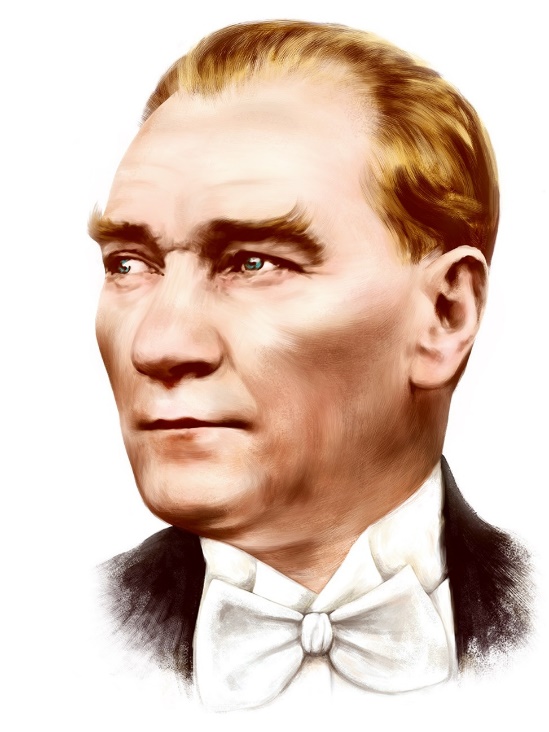 “Milli Eğitim'in gayesi; memlekete ahlâklı, karakterli, cumhuriyetçi, inkılâpçı, olumlu, atılgan, başladığı işleri başarabilecek kabiliyette, dürüst, düşünceli, iradeli, hayatta rastlayacağı engelleri aşmaya kudretli, karakter sahibi genç yetiştirmektir. Bunun için de öğretim programları ve sistemleri ona göre düzenlenmelidir. (1923)”Okul Müdürünün Sunuşu	Millî, ahlaki, insani, manevi ve kültürel değerlerimizi çocukların yaşantılarında inşa etmelerini sağlamayı planımızın,vizyonumuzun ve yapılacak bütün çalışmaların özü olarak değerlendiriyoruz.	Her kültür kendi eğitim sistemini üretir. Her toplumda eğitim; o toplumun kültüründe var olan bilgi, deneyim ve değerlere göre şekillenir. Bu anlamda eğitim anlayış ve uygulamaları, içinde geliştiği kültüre özgüdür. Bir eğitim sisteminin sorunlarına çözüm ararken o sistemi oluşturan kültürün ve toplumun özelliklerini göz önünde bulundurmak gerekir. Bununla birlikte; insan her yerde insandır, ihtiyaçları evrenseldir ve bunun da dikkate alınması önemlidir. İnsan, insanın gölgesinde yetişir. Büyük insanları ortaya çıkaran eğitimdir. Bu nedenle medeniyet tarihimizde Nizamiye’den Sahn-ı Seman’a, Köy Enstitülerinden öğretmen okullarına, parasız yatılı okullardan fen liselerine kadar birçok eğitim kurumu yer almıştır. Bu kurumların yetiştirdiği büyük insanlar da medeniyetimizin sütunlarını dikmiştir. Bu olgudan hareketle eğitimi çocuklarımızı her anlamda muvaffak kılmanın yanı sıra insanlığa hizmet etmek suretiyle evrensel medeniyete katkı sağlamak olarak görüyoruz.	Birlikte yapılan bu yolculukta ana aktör öğretmendir. Zira öğretmen aynen anne şefkati gibi hayatlarına dokunduğu bireylerin eğitiminde ustalığını ortaya koyar ve insanlaşmanın vasıtası rolünü üstlenir. Bir öğretmenin bilgiden ve beceriden önce çocuğa şefkatini vermesi, öğrenme etkileşiminin en önemli boyutudur. Böyle olduğunda her çocuğun kendi içinde saklı olan müfredat açığa çıkacaktır. Ancak o zaman merak tetiklenir, cesaret yeşerir ve tutku vücut bulur.	Geyikçeli İlkokulu olarak ana hedefimiz mutlu -sağlıklı insan yetiştirmek,onları yetiştirecek olan öğretmenlerimize düşen sorumluluğun farkında olarak,bu anlamda çizilen yolda kararlılıkla yürümeye devam ediyoruz.İÇİNDEKİLERBÖLÜM IGİRİŞ ve PLAN HAZIRLIK SÜRECİGİRİŞ5018 Sayılı Kamu Mali Yönetimi ve Kontrol Kanunu ile kamu kaynaklarının daha etkili ve verimli bir şekilde kullanılması, hesap verebilir ve saydam bir yönetim anlayışının oluşması hedeflenmektedir.2019-2023 dönemi stratejik planının hazırlanması sürecinin temel aşamaları; kurul ve ekiplerin oluşturulması, çalışma takviminin hazırlanması, uygulanacak yöntemlerin ve yapılacak çalışmaların belirlenmesi şeklindedir.PLAN HAZIRLIK SÜRECİOkulumuzun 2019-2023 dönemlerini kapsayan stratejik plan hazırlık aşaması, üst kurul ve stratejik plan ekibinin oluşturulması ile başlamıştır. Ekip üyeleri bir araya gelerek çalışma takvimini oluşturulmuş, görev dağılımı yapılmıştır. Okulun 2015-2019 Stratejik Planda yer alan amaçlar, hedefler, göstergeler ve faaliyetler incelenmiş ve değerlendirilmiştir. Eğitim Vizyonu 2023, mevzuat, üst politika belgeleri, paydaş, PESTLE, GZFT ve kuruluş içi analizlerinden elde edilen veriler ışığında eğitim ve öğretim sistemine ilişkin sorun ve gelişim alanları ile eğitime ilişkin öneriler tespit edilmiştir.Planlama sürecine aktif katılımını sağlamak üzere paydaş anketi, toplantı ve görüşmeler yapılmıştır. Geleceğe yönelim bölümüne geçilerek okulumuzun amaç, hedef, gösterge ve eylemleri belirlenmiştir. Çalışmaları yürüten ekip ve kurul bilgileri altta verilmiştir.STRATEJİK PLAN ÜST KURULUTablo 1. Strateji Geliştirme KuruluTablo 2. Stratejik Plan EkibiBÖLÜM IIDURUM ANALİZİDURUM ANALİZİKurumumuz amaç ve hedeflerinin geliştirilebilmesi için sahip olunan kaynakların tespiti, güçlü ve zayıf taraflar ile kurumun kontrolü dışındaki olumlu ya da olumsuz gelişmelerin saptanması amacıyla kurumumuzcamevcut durum analizi yapılmıştır.OKULUN KISA TANITIMI1960 yılına kadar Salihli Köyü İlkokuluna devam eden Geyikçeli Köyü öğrencileri 1960 yılında köy evi odasında eğitim öğretime başlayan ilkokul, Ahmet ÇELLEK'ten 600 TL karşılığında alınan arazi üzerine yine köylüler tarafından taş bina olarak yapılmıştır. Çatı malzemesi Milli Eğitim Müdürlüğü tarafından verilmiştir. 1985 yılında eski okul arazisine bitişik yeni arazi alınarak toplam arazi alanı  olmuştur.  üzerine yeni okul, devlet tarafından üç katlı olarak yapılmıştır. Okulumuzda 2007-2008 Eğitim Öğretim yılında Okul Aile Birliğinin çabalarıyla tadilat yapılarak eğitim öğretimin daha sağlıklı ortamda yapılma olanağı sağlanmıştır. Okulumuza 2008-2009 eğitim öğretim yılında ana sınıfı açılmıştır.  2007 yılına kadar soba ile ısınan okula Milli Eğitim Müdürlüğünce merkezi sistem kalorifer yapılmıştır. 2009 yılında okul bahçesi Belediye - Halk işbirliği parke döşenmiştir.Okul binamız fiziki bakımdan ihtiyaca cevap vermekte olup, 4+4+4 eğitim sistemine geçilmesiyle birlikte Kumru ve Fatsa Mahallerinin taşıma merkezine gelmiş, lider okul konumundadır. Geyikçeli Mahallesinin yanı sıra Fatsa ilçesine bağlı Salihli Mahallesi, Kumru ilçesine bağlı Gökçeli Mahallesi, Küçük Akçakese Mahallesi, Esence Mahallesi, Karaağaç Mahallesi öğrencilerine hizmet vermektedir.Kurumumuzda 1 Müdür, 1 Müdür Yardımcısı, 4 Sınıf Öğretmeni, 1 Okul Öncesi Öğretmeni, 1 İngilizce Öğretmeni ve 1 Geçici İşçi görev yapmaktadır.Okulumuzda 71 öğrenci öğrenim görmektedir.OKULUN MEVCUT DURUMU: TEMEL İSTATİSTİKLEROkul Künyesi:Okulumuzun temel girdilerine ilişkin bilgiler tabloda yer almaktadır.Tablo 3.Okul KünyesiÇalışan BilgileriOkulumuzun çalışanlarına ilişkin bilgiler altta yer alan tabloda belirtilmiştir.Tablo 4. Çalışan Bilgileri TablosuOkulumuz Bina ve AlanlarıOkulumuzun binası ile açık ve kapalı alanlarına ilişkin temel bilgiler altta yer almaktadır.Tablo 5.Okul Yerleşkesine İlişkin BilgilerSınıf ve Öğrenci Bilgileri	Okulumuzda yer alan sınıfların öğrenci sayıları alttaki tabloda verilmiştir.Tablo 6. Sınıf ve Öğrenci BilgileriDonanım ve Teknolojik KaynaklarımızTeknolojik kaynaklar başta olmak üzere okulumuzda bulunan çalışır durumdaki donanım malzemesine ilişkin bilgiye alttaki tabloda yer verilmiştir.Tablo 7. Donanım ve Teknolojik Kaynaklar TablosuGelir ve Gider BilgisiOkulumuzun genel bütçe ödenekleri, okul aile birliği gelirleri ve diğer katkılarda dâhil olmak üzere gelir ve giderlerine ilişkin son iki yıl gerçekleşme bilgileri alttaki tabloda verilmiştir.Tablo 8. Gelir - Gider TablosuPAYDAŞ ANALİZİKurumumuzun temel paydaşları öğrenci, veli ve öğretmen olmakla birlikte eğitimin dışsal etkisi nedeniyle okul çevresinde etkileşim içinde olunan geniş bir paydaş kitlesi bulunmaktadır. Paydaşlarımızın görüşleri anket, toplantı, dilek ve istek kutuları, elektronik ortamda iletilen önerilerde dâhil olmak üzere çeşitli yöntemlerle sürekli olarak alınmaktadır.Kurumumuzun en önemli paydaşları arasında yer alan öğrenci, veli ve öğretmenlerimize yönelik olarak anket uygulanmıştır. 5’li Likert Ölçeğine göre hazırlanmış olan anketlerde öğretmenler için toplam 13, öğrenciler için toplam 11, veliler için ise yine 13 soruya yer verilmiştir.Değerlendirme yapılırken “Katılıyorum”, “Tamamen Katılıyorum”, “Kısmen Katılıyorum”, “Kararsızım” ve  “Katılmıyorum” seçenekleri sunulmuştur.Paydaşlarımıza uygulamış olduğumuz anket çalışması verileri Google Drive uygulaması üzerinden alınmış olup, sonuçlar aşağıdaki gibi yorumlanmıştır.Öğrenci Anketi Sonuçları:Tablo 9. Öğrenci AnketiÖğretmen Anketi Sonuçları:Tablo 10. Öğretmen Anketi Veli Anketi Sonuçları:Tablo 11. Veli AnketiOlumlu Yönlerimiz:Okulumuzdayapılan her türlüetkinlikçalışmaanındaduyurulması ve gerekliödüllendirmelerinyapılması,İhtiyaçduyulduğundaokulumuzçalışanlarıylarahatlıklagörüşülebilmesi,Okulumuzileilgidurumlarınzamanındaveli veöğrencilereduyurulması,Okulumuzailetilenşikayetlerveisteklerindikkatealınması,Okulumuzöğretmenlerininyenilikçivefarklıyaklaşımlarladersişlemeleri,Okulumuzunvelilertarafındansevilmesi,Okulumuzunherzamantemizvebakımlıolması,Okulumuzdatümöğretmenlereaynıderecededeğerverilmesi,Öğrencilerin her alandagelişimiiçinözveriyleçalışmalaryapılması,Okulumuzdaherkesinyararlanabiceliğibirkütüphaneninolması,Sınıfmevcutlarınınkalabalıkolmaması,Okulbahçesininbüyükolması,Öğrencidisiplinolaylarınınolmaması,Okulbahçesindeçocukparkınınolması,Sınıflardaakıllıtahtabulunması,Velibilgilendirmesistemininolması,Olumsuz Yönlerimiz:Okulbahçesinindüzenliolmaması,Okuldagüvenlikpersonelininolmayışı,Okuldarehberöğretmeninolmayışı,Taşımalıeğitimyapılması,Okulumuzdakantinolmaması,Öğretmenlerinsüreklideğişmesi,Okulumuzunilçemerkezineuzaklığı,Öğrencisayısınınsürekliazalması,Okulbahçesietrafındasokakhayvanlarınınbaşıboşdolanması,GZFT (Güçlü, Zayıf, Fırsat, Tehdit) AnaliziOkulumuzun temel istatistiklerinde verilen okul künyesi, çalışan bilgileri, bina bilgileri, teknolojik kaynak bilgileri ve gelir gider bilgileri ile paydaş anketleri sonucunda ortaya çıkan sorun ve gelişime açık alanlar iç ve dış faktör olarak değerlendirilerek GZFT tablosunda belirtilmiştir. Dolayısıyla olguyu belirten istatistikler ile algıyı ölçen anketlerden çıkan sonuçlar tek bir analizde birleştirilmiştir.Kurumun güçlü ve zayıf yönleri donanım, malzeme, çalışan, iş yapma becerisi, kurumsal iletişim gibi çok çeşitli alanlarda kendisinden kaynaklı olan güçlülükleri ve zayıflıkları ifade etmektedir ve ayrımda temel olarak okul müdürlüğü kapsamından bakılarak iç faktör ve dış faktör ayrımı yapılmıştır. İçsel FaktörlerTablo 12. Güçlü YönlerTablo 13. Zayıf YönlerDışsal FaktörlerTablo 14. FırsatlarTablo 15. TehditlerGelişim ve Sorun AlanlarıGelişim ve sorun alanları analizi ile GZFT analizi sonucunda ortaya çıkan sonuçların planın geleceğe yönelim bölümü ile ilişkilendirilmesi ve buradan hareketle hedef, gösterge ve eylemlerin belirlenmesi sağlanmaktadır. Gelişim ve sorun alanları ayrımında eğitim ve öğretim faaliyetlerine ilişkin üç temel tema olan Eğitime Erişim, Eğitimde Kalite ve kurumsal Kapasite kullanılmıştır. Eğitime erişim, öğrencinin eğitim faaliyetine erişmesi ve tamamlamasına ilişkin süreçleri; Eğitimde kalite, öğrencinin akademik başarısı, sosyal ve bilişsel gelişimi ve istihdamı da dâhil olmak üzere eğitim ve öğretim sürecinin hayata hazırlama evresini; Kurumsal kapasite ise kurumsal yapı, kurum kültürü, donanım, bina gibi eğitim ve öğretim sürecine destek mahiyetinde olan kapasiteyi belirtmektedir.Tablo 16. Gelişim ve Sorun AlanlarıGelişim ve sorun alanlarına ilişkin GZFT analizinden yola çıkılarak saptamalar yapılırken yukarıdaki tabloda yer alan ayrımda belirtilen temel sorun alanlarına dikkat edilmesi gerekmektedir.Gelişim ve Sorun AlanlarımızTablo 17. Eğitim ve Öğretime ErişimTablo 18. Eğitim ve Öğretimde KaliteTablo 19. Kurumsal KapasiteBÖLÜM IIIMİSYON, VİZYON VE TEMEL DEĞERLERMİSYON, VİZYON VE TEMEL DEĞERLEROkul Müdürlüğümüzün misyon, vizyon, temel ilke ve değerlerinin oluşturulması kapsamında öğretmenlerimiz, öğrencilerimiz, velilerimiz, çalışanlarımız ve diğer paydaşlarımızdan alınan görüşler, sonucunda stratejik plan hazırlama ekibi tarafından oluşturulan Misyon, Vizyon, Temel Değerler; Okulumuz üst kuruluna sunulmuş ve üst kurul tarafından onaylanmıştır.MİSYONUMUZ:Mutlu, özgüvenli, başarılı, ilkeli, duyarlı, açık fikirli, araştıran-sorgulayan, iletişim becerileri gelişmiş, öğrenmeye ve yeniliklere açık, öz değerlendirme yapabilen, işbirliğine yatkın, yaratıcı ve eleştirel düşünen, akılcı, cesaretli, çok yönlü gelişime açık, ulusal kültürünü özümsemiş, aynı zamanda küresel bakış açısına sahip bireyler yetiştirmektir.VİZYONUMUZ:	Eğitimde kalite ve başarıları ile fark yaratan seçkin bir kurum olmaktır.TEMEL DEĞERLERİMİZ:1. İnsan Hakları ve Demokrasinin Evrensel Değerleri2. Çevreye ve Canlıların Yaşam Hakkına Duyarlılık3. Analitik ve Bilimsel Bakış4. Girişimcilik, Yaratıcılık, Yenilikçilik5. Kültürel ve Sanatsal Duyarlılık ile Sportif Beceri6. Meslek Etiği ve Mesleki Beceri7. Erdemlilik8. Saygınlık, Tarafsızlık, Güvenilirlik ve Adalet9.Katılımcılık, Şeffaflık ve Hesap Verilebilirlik10. LiyakatBÖLÜM IVAMAÇ, HEDEF VE EYLEMLERAMAÇ, HEDEF VE EYLEMLERBu bölümde, stratejik amaçlar, hedefler ve eylemler yer almaktadır.TEMA I: EĞİTİM VEÖĞRETİME ERİŞİMEğitim ve öğretime erişim okullaşma ve okul terki, devam ve devamsızlık, okula uyum ve oryantasyon, özel eğitime ihtiyaç duyan bireylerin eğitime erişimi, yabancı öğrencilerin eğitime erişimi ve hayatboyu öğrenme kapsamında yürütülen faaliyetlerin ele alındığı temadır.Stratejik Amaç 1:Kayıt bölgemizde yer alan çocukların okullaşma oranlarını artıran, öğrencilerin uyum ve devamsızlık sorunlarını gideren etkin bir yönetim yapısı kurulacaktır.Stratejik Hedef 1.1.Kayıt bölgemizde yer alan çocukların okullaşma oranları artırılacak ve öğrencilerin uyum ve devamsızlık sorunları da giderilecektir.Tablo 20.Performans GöstergeleriTablo 21.EylemlerTEMA II: EĞİTİM VE ÖĞRETİMDE KALİTENİN ARTIRILMASIEğitim ve öğretimde kalitenin artırılması başlığı esas olarak eğitim ve öğretim faaliyetinin hayata hazırlama işlevinde yapılacak çalışmaları kapsamaktadır. Bu tema altında akademik başarı, sınav kaygıları, sınıfta kalma, ders başarıları ve kazanımları, disiplin sorunları, öğrencilerin bilimsel, sanatsal, kültürel ve sportif faaliyetleri ile istihdam ve meslek edindirmeye yönelik rehberlik ve diğer mesleki faaliyetler yer almaktadır. Stratejik Amaç 2:Öğrencilerimizin gelişmiş dünyaya uyum sağlayacak şekilde donanımlı bireyler olabilmesi için eğitim ve öğretimde kalite artırılacaktır.Stratejik Hedef 2.1.Öğrenme kazanımlarını takip eden ve velileri de sürece dâhil eden bir yönetim anlayışı ile öğrencilerimizin akademik başarıları ve sosyal faaliyetlere etkin katılımı artırılacaktır.Tablo 22.Performans GöstergeleriTablo 23.EylemlerStratejik Hedef 2.2.Etkin bir rehberlik anlayışıyla, öğrencilerimizi ilgi ve becerileriyle orantılı bir şekilde üst öğrenime veya istihdama hazır hale getiren daha kaliteli bir kurum yapısına geçilecektir.Tablo 24.Performans GöstergeleriTablo 25.EylemlerTEMA III: KURUMSAL KAPASİTEStratejik Amaç 3:Eğitim ve öğretim faaliyetlerinin daha nitelikli olarak verilebilmesi için okulumuzun kurumsal kapasitesi güçlendirilecektir.Stratejik Hedef 3.1.Belirlenen ihtiyaçlar doğrultusunda fiziki alt yapı eksiklikleri giderilecek, öğrenci ve veli memnuniyeti artırılacaktır.Tablo 26.Performans GöstergeleriTablo 27.EylemlerStratejikHedef3.2.Yönetimveöğrenmeetkinliklerininizlenmesi,değerlendirilmesivegeliştirilmesiamacıylaveriyedayalıyönetimyapısınageçilecektir.Tablo 28.Performans Göstergeleri Tablo 29. EylemlerStratejikHedef3.3Eğitimveöğretimhizmetlerininetkinsunumunusağlamakiçin;yönetici,öğretmenve diğerpersonelinkişiselvemeslekibecerilerinigeliştirerekhakkaniyetlibirşekildeödüllendirilmesisağlanacaktır.Tablo 30. Performans GöstergeleriTablo 31. EylemlerBÖLÜM VMALİYETLENDİRMEMALİYETLENDİRMETablo 32. 2019-2023 Stratejik Planı Faaliyet/Proje Maliyetlendirme TablosuBÖLÜM VIİZLEME VE DEĞERLENDİRMEİZLEME VE DEĞERLENDİRMEOkulumuz Stratejik Planı izleme ve değerlendirme çalışmalarında 5 yıllık Stratejik Planın izlenmesi ve 1 yıllık gelişim planın izlenmesi olarak ikili bir ayrıma gidilecektir. Stratejik planın izlenmesinde 6 aylık dönemlerde izleme yapılacak denetim birimleri, il ve ilçe millî eğitim müdürlüğü ve Bakanlık denetim ve kontrollerine hazır halde tutulacaktır.Yıllık planın uygulanmasında yürütme ekipleri ve eylem sorumlularıyla aylık ilerleme toplantıları yapılacaktır. Toplantıda bir önceki ayda yapılanlar ve bir sonraki ayda yapılacaklar görüşülüp karara bağlanacaktır. STRATEJİK PLAN İZLEME VE DEĞERLENDİRME FORMUYukarıda sunulan  Geyikçeli İlkokulu Müdürlüğü 2019-2023 Yılı Stratejik Planı 39 sayfadan ibaret olup, tarafımdan incelenmiş ve imza altına alınmıştır.         Yusuf BIÇAK	   		                   Zafer BAŞOkul Aile Birliği Başkanı	                             	Okul MüdürüUYGUNDUR.…./…../2019Saygın ATİNKAYAİlçe Millî Eğitim MüdürüMustafa Kemal ATATÜRK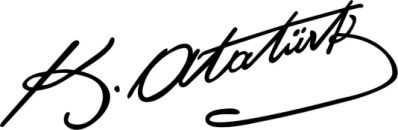 Zafer BAŞOkul MüdürüMÜDÜR SUNUŞU ……………………………………………………………………………...3İÇİNDEKİLER …………………………………………………………………………………4BÖLÜM I .…………………………………………...…………………………………………..5GİRİŞ…………………………..……………………………………………………………….6PLAN HAZIRLIK SÜRECİ ..………………………………………………………….............6STRATEJİK PLAN ÜST KURULU ……………..……………………………………………6BÖLÜM II…………..……………………………………………………………......................7DURUM ANALİZİ …..…………………………………………………………........................8OKULUN KISA TANITIMI …….………………………………………………......................8OKULUN MEVCUT DURUMU: TEMEL İSTATİSTİKLER …..…..……………...............8OKUL KÜNYESİ ……………………………………..………………………….......................8ÇALIŞAN BİLGİLERİ …....…………………………………………………….......................9OKULUMUZ VE BİNA ALANLARI ……………………………………………....................9SINIF VE ÖĞRENCİ BİLGİLERİ …………………………………………………................10DONANIM VE TEKNOLOJİK KAYNAKLARIMIZ …..……………………......................10GELİR VE GİDER BİLGİSİ  …………………………………………………........................10PAYDAŞ ANALİZİ………………..…………………………………………….......................11GZFT (GÜÇLÜ, ZAYIF, FIRSAT, TEHDİT) ANALİZİ ….………………………………...19GELİŞİM VE SORUN ALANLARI …………………………………………..........................21GELİŞİM VE SORUN ALANLARIMIZ…………………………………….........................22BÖLÜM III ………………………………………………………….……………......................24MİSYON, VİZYON VE TEMEL DEĞERLER ………………………………………………25MİSYON ………………………………………………………………………………………...25VİZYON …………………………………………………………………………………………25TEMEL DEĞERLERİMİZ ……………………………………………………………………25BÖLÜM IV………………………………………..………………………………......................26AMAÇ, HEDEF VE EYLEMLER	…………………………………………………………….27TEMA I: EĞİTİM VE ÖĞRETİME ERİŞİM  ……………………………….........................27STRATEJİK AMAÇ 1 …………………………………………………………………………27TEMA II: EĞİTİM VE ÖĞRETİMDE KALİTENİN ARTIRILMASI…………………….28STRATEJİK AMAÇ 2 …………………………………………………………………………28TEMA III: KURUMSAL KAPASİTE   …………………………………….............................30STRATEJİK AMAÇ 3 …………………………………………………………………………30BÖLÜM V……………………………………………………….................................................33MAALİYETLENDİRME ……………………………………………………….......................34BÖLÜM VI………………………………………………………...............................................35İZLEME VE DEĞERLENDİRME   …………..………………………………......................36Geyikçeli İlkokulu Stratejik Plan Üst KuruluGeyikçeli İlkokulu Stratejik Plan Üst KuruluGeyikçeli İlkokulu Stratejik Plan Üst KuruluSıraAdı SoyadıEkipteki Görevi1Zafer BAŞBaşkan – Okul Müdürü2Rüveyda ENGİNARÜye - Öğretmen3Yusuf BIÇAKÜye – Okul Aile Birliği Başkanı4Burhan ÇAVLIÜye – Okul Aile Birliği Yönetim Kurulu ÜyesiGeyikçeli İlkokulu Stratejik Plan EkibiGeyikçeli İlkokulu Stratejik Plan EkibiGeyikçeli İlkokulu Stratejik Plan EkibiGeyikçeli İlkokulu Stratejik Plan EkibiGeyikçeli İlkokulu Stratejik Plan EkibiSıraAdı SoyadıUnvanıEkipteki GöreviGörev Yeri1Şükrü DEMİRKALEMüdür YardımcısıKoordinatörGeyikçeli İlkokulu2Köksal ÇITAKSınıf ÖğretmeniMaliyetlendirme ve Diğer ÇalışmalarEğitim ve Öğretimde Kalite ve Diğer ÇalışmalarGeyikçeli İlkokulu3Mehmet HAFIZOĞLUSınıf ÖğretmeniKurumsal Kapasite ve Diğer ÇalışmalarGeyikçeli İlkokulu4Saliha KESKİNSınıf ÖğretmeniEğitim ve Öğretime Erişim ve Diğer Çalışmalarİstatistik, Erişim ve Diğer ÇalışmalarGeyikçeli İlkokuluİli: ORDUİli: ORDUİli: ORDUİli: ORDUİli: ORDUİlçesi: FATSAİlçesi: FATSAİlçesi: FATSAİlçesi: FATSAAdres: Adres: Geyikçeli Mahallesi 52400 Fatsa /OrduGeyikçeli Mahallesi 52400 Fatsa /OrduGeyikçeli Mahallesi 52400 Fatsa /OrduCoğrafi Konum (link)Coğrafi Konum (link)https://goo.gl/maps/mH8X4MrqW2nhttps://goo.gl/maps/mH8X4MrqW2nTelefon Numarası: Telefon Numarası: 0 (452) 449 20 200 (452) 449 20 200 (452) 449 20 20Faks Numarası:Faks Numarası:--e-Posta Adresi:e-Posta Adresi:739749@meb.k12.tr739749@meb.k12.tr739749@meb.k12.trWeb sayfası adresi:Web sayfası adresi:http://geyikceliilkokulu.meb.k12.tr/http://geyikceliilkokulu.meb.k12.tr/Kurum Kodu:Kurum Kodu:739749739749739749Öğretim Şekli:Öğretim Şekli:Normal EğitimNormal EğitimOkulun Hizmete Giriş Tarihi :1985Okulun Hizmete Giriş Tarihi :1985Okulun Hizmete Giriş Tarihi :1985Okulun Hizmete Giriş Tarihi :1985Okulun Hizmete Giriş Tarihi :1985Toplam çalışan sayısıToplam çalışan sayısı77Öğrenci Sayısı:KızKız3737Öğretmen SayısıKadın33Öğrenci Sayısı:ErkekErkek3535Öğretmen SayısıErkek44Öğrenci Sayısı:ToplamToplam7272Öğretmen SayısıToplam77Derslik Başına Düşen Öğrenci SayısıDerslik Başına Düşen Öğrenci SayısıDerslik Başına Düşen Öğrenci SayısıDerslik Başına Düşen Öğrenci Sayısı14Şube Başına Düşen Öğrenci SayısıŞube Başına Düşen Öğrenci SayısıŞube Başına Düşen Öğrenci Sayısı14Öğretmen Başına Düşen Öğrenci SayısıÖğretmen Başına Düşen Öğrenci SayısıÖğretmen Başına Düşen Öğrenci SayısıÖğretmen Başına Düşen Öğrenci Sayısı12Şube Başına 30’dan Fazla Öğrencisi Olan Şube SayısıŞube Başına 30’dan Fazla Öğrencisi Olan Şube SayısıŞube Başına 30’dan Fazla Öğrencisi Olan Şube Sayısı0Öğrenci Başına Düşen Toplam Gider MiktarıÖğrenci Başına Düşen Toplam Gider MiktarıÖğrenci Başına Düşen Toplam Gider MiktarıÖğrenci Başına Düşen Toplam Gider Miktarı250TLÖğretmenlerin Kurumdaki Ortalama Görev SüresiÖğretmenlerin Kurumdaki Ortalama Görev SüresiÖğretmenlerin Kurumdaki Ortalama Görev Süresi3 yıl 7 ayÜnvanErkekKadınToplamOkul Müdürü ve Müdür Yardımcısı2-2Sınıf Öğretmeni314Branş Öğretmeni-22Yardımcı Personel-11Toplam Çalışan Sayıları549Okul BölümleriOkul BölümleriÖzel AlanlarVarYokOkul Kat Sayısı3Çok Amaçlı SalonXDerslik Sayısı5Çok Amaçlı SahaXDerslik Alanları (m2)47,60KütüphaneXKullanılan Derslik Sayısı5Fen LaboratuvarıXŞube Sayısı5Bilgisayar LaboratuvarıXİdari Odaların Alanı (m2)29İş AtölyesiXÖğretmenler Odası (m2)51Beceri AtölyesiXOkul Oturum Alanı (m2)400PansiyonXOkul Bahçesi (Açık Alan)(m2)3200Sanatsal, bilimsel ve sportif amaçlı toplam alan (m2)990Kantin (m2)YokTuvalet Sayısı3SINIFIKızErkekToplamANASINIFI99181-A65112-A96153-A57124-A8816TOPLAM373572Teknolojik Kaynaklar TablosuTeknolojik Kaynaklar TablosuTeknolojik Kaynaklar TablosuTeknolojik Kaynaklar TablosuAkıllı Tahta Sayısı5TV Sayısı-Masaüstü Bilgisayar Sayısı2Yazıcı Sayısı2Taşınabilir Bilgisayar Sayısı-Fotokopi Makinesi Sayısı1Projeksiyon Sayısı-İnternet Bağlantı Hızı50 mbsYıllarGelir MiktarıGider Miktarı20173.000,7128502018800700SIRA NOMADDELERKATILMA DERECESİ VERİ GRAFİĞİ(KATILIMCI SAYISI:38)1Öğretmenlerimle ihtiyaç duyduğumda rahatlıkla görüşebilirim.2Okul müdürü ile ihtiyaç duyduğumda rahatlıkla konuşabiliyorum.3Okula ilettiğimiz öneri ve isteklerimiz dikkate alınır.4Okulda kendimi güvende hissediyorum.5Okulda öğrencilerle ilgili alınan kararlarda bizlerin görüşleri alınır.6Öğretmenler yeniliğe açık olarak derslerin işlenişinde çeşitli yöntemler kullanmaktadır.7Derslerde konuya göre uygun araç gereçler kullanılmaktadır.8Teneffüslerde ihtiyaçlarımı giderebiliyorum.9Okulun içi ve dışı temizdir.10Okulun binası ve diğer fiziki mekânlar yeterlidir.11Okulumuzda yeterli miktarda sanatsal ve kültürel faaliyetler düzenlenmektedir.SIRA NOMADDELERKATILMA DERECESİ VERİ GRAFİĞİ(KATILIMCI SAYISI:4)1Okulumuzda alınan kararlar, çalışanların katılımıyla alınır.2Kurumdaki tüm duyurular çalışanlara zamanında iletilir.3Her türlü ödüllendirmede adil olma, tarafsızlık ve objektiflik esastır.4Kendimi, okulun değerli bir üyesi olarak görürüm.5Çalıştığım okul bana kendimi geliştirme imkânı tanımaktadır.6Okul, teknik araç ve gereç yönünden yeterli donanıma sahiptir.7Okulda çalışanlara yönelik sosyal ve kültürel faaliyetler düzenlenir.8Okulda öğretmenler arasında ayrım yapılmamaktadır.9Okulumuzda yerelde ve toplum üzerinde olumlu etki bırakacak çalışmalar yapmaktadır.10Yöneticilerimiz, yaratıcı ve yenilikçi düşüncelerin üretilmesini teşvik etmektedir.11Yöneticiler, okulun vizyonunu, stratejilerini, iyileştirmeye açık alanlarını vs. çalışanlarla paylaşır.12Okulumuzda sadece öğretmenlerin kullanımına tahsis edilmiş yerler yeterlidir.13Alanıma ilişkin yenilik ve gelişmeleri takip eder ve kendimi güncellerim.SIRA NOMADDELERKATILIMCI DERECESİ VERİ GRAFİĞİ(KATILIMCI SAYISI:53)1İhtiyaç duyduğumda okul çalışanlarıyla rahatlıkla görüşebiliyorum.2Bizi ilgilendiren okul duyurularını zamanında öğreniyorum. 3Öğrencimle ilgili konularda okulda rehberlik hizmeti alabiliyorum.4Okula ilettiğim istek ve şikâyetlerim dikkate alınıyor. 5Öğretmenler yeniliğe açık olarak derslerin işlenişinde çeşitli yöntemler kullanmaktadır.6Okulda yabancı kişilere karşı güvenlik önlemleri alınmaktadır. 7Okulda bizleri ilgilendiren kararlarda görüşlerimiz dikkate alınır. 8E-Okul Veli Bilgilendirme Sistemi ile okulun internet sayfasını düzenli olarak takip ediyorum.9Çocuğumun okulunu sevdiğini ve öğretmenleriyle iyi anlaştığını düşünüyorum.10Okul, teknik araç ve gereç yönünden yeterli donanıma sahiptir.11Okul her zaman temiz ve bakımlıdır.12Okulun binası ve diğer fiziki mekânlar yeterlidir.13Okulumuzda yeterli miktarda sanatsal ve kültürel faaliyetler düzenlenmektedir.Öğrenciler-Öğrenci sınıf mevcutlarının uygun olması.-Öğrencidevamsızlıkoranının düşük olması.-Disiplin olaylarının yaşanmaması.Çalışanlar-Kendini geliştiren,gelişimeaçıkve teknolojiyikullananöğretmenlerinolması.-Genç, dinamikve tecrübeli öğretmenkadrosununolması.-Her branştan kadrolu öğretmen bulunması.-Çalışanlar arası uyum.Veliler-Yeniliğe ve iletişime açık veli profilinin olması.-Velilerin her an ulaşılabilir olmaları.Bina ve Yerleşke-Fiziki açıdan sorunsuz bir binanın varlığı.-Derslik sayısının ihtiyacı karşılaması.-Okul bahçesinin geniş olması.Donanım-Sınıflarda Fatih Projesi kapsamında etkileşimli tahtaların ve TTVPN bağlantısının olması.-Bilgiveiletişimteknolojilerinineğitimveöğretimsüreçlerinde etkin bir şekilde kullanılması.Öğretmenlere, sınıflardateknolojiyimateryalolarakkullanmafırsatınınverilmesi.-Yazıcı ve fotokopi makinelerinin ihtiyacı karşılaması.Yönetim Süreçleri-Yönetimtarafından kurum kültürünün oluşturulmuş olması.-Okul kararlarıalınırkenpaydaşlarıngörüşve önerilerinindikkate alınması.İletişim Süreçleri-Kurumiçiiletişimkanallarınınaçıkolması.-Yöneticilerle kolay iletişim kurulabilmesi.Öğrenciler-Öğrencilerin okumave ders çalışma alışkanlıklarınınyetersizliği.-Öğrencilerimizde çevrevetemizlik bilincininyetersizliği.-Parçalanmış aile çocuklarının yüksek oluşu.-Öğrencilerde akademik başarının düşük olması.Çalışanlar-Öğretmenlerinmeslekigelişimleriniartırıcıfaaliyetlere karşı ilgisizlik.Veliler-Velilerin okula ulaşımda zorluk yaşamaları.- Velitoplantılarınakatılımınbeklenendüzeyde olmaması.- Velilerin eğitim öğretim faaliyetlerine destek vermemeleri.-Okula ve öğretmenlere karşı uzak duran velilerin var olması.Bina ve Yerleşke-Spor salonu ve sosyal etkinlik sınıflarının olmaması. -Okul bahçesinde spor sahalarınındüzensiz olması.-Okulun ilçe merkezine uzak olması.Bütçe- Okul Aile Birliği gelirlerinin çok az olması.- Okulumuzdaki eksikliklerigiderecekbütçeninyetersizolması.- Temel Eğitim Müdürlüğü’ne bağlı okulların kendi bütçelerinin olmaması.Yönetim Süreçleri-Sosyal kültürel faaliyetlerin yetersizliği.-Yönetici,öğretmen veçalışanlarınmotivasyon veörgütsel bağlılıkdüzeylerinin düşük olması.İletişim Süreçleri-Velilerin eğitim öğretim sürecine dahil edilememesi.-Parçalanmış aile profili nedeniyle iletişimde kopukluklar yaşanması.-Personel arasında mesai saatleri dışında iletişim olmaması.Politik-Okul Öncesi eğitim çağı nüfusunun okula kayıt oranının yüksek olması.-Okullarda uygulanabilirliği yüksek projelerin yaygınlaşması.-Bakanlığımızda;katılımcı,planlı,gelişimci, şeffaf veperformansa dayalı stratejikyönetim”anlayışınageçmeçabaları.Ekonomik-Ekonomikdurumlarıiyiolan velilerindestekleri-Hayırsever kişilerin okulumuza sağladıkları katkı.Sosyolojik-Toplum nezdinde eğitimingereğine; bilinç veduyarlılığınınartması.Teknolojik-Eğitimkullanılanaraç-gereçlerde, teknolojikekipmanlarda veiletişimdeyeniteknolojilerinkullanılması-İhtiyaç duyulan teknolojik araç gereç ve donanımlara ulaşabilmenin kolaylığı.Mevzuat-Yasal-Eğitimdefırsateşitliğineyönelikalınantedbirlerinhergeçengün daha artırılması hususundaki çabalar.-Psikolojik,sosyalvehattafizikselşiddetineğitimvedisiplinaracıolarak kullanılmasınason verilmesi.Ekolojik- Tarım ve Orman Bakanlığı’nın ekolojik konularla ilgili farkındalık oluşturma çalışmaları.-Doğa olaylarının eğitime etkilerini en aza indirmeye yönelik tedbirlerdeki artış.Politik- Eğitimpolitikalarında çok sık değişiklikyapılması.- Eğitimsistemindeki düzenlemelereilişkin pilot uygulamalarınkısa sürmesi.- Başarısız öğrencilere yönelik herhangi bir yaptırım olmaması.Ekonomik-Velilerinsosyo-ekonomik düzeylerindekifarklılıklar.-Eğitimveöğretimdekullanılancihazvemakinelerinbakım,onarımlarınınpahalıolması.Sosyolojik-Medyanınöğrencilerüzerindeolumsuzetkilerininolması- Parçalanmış ailelerin artışı.- Nitelikli insanların göç etmesine karşılık çevremizde artan yabancı uyruklu insan nüfusu.Teknolojik-Sosyal medya kullanımı yaşının giderek küçülmesi.-Sürekligelişen ve değişenteknolojileritakip etmezorunluluğundandoğanmaddi kaynak sorunu-Elektronik ortamıngüvenliğinin tam sağlanamaması,yersiz,kötüyekullanımları veyenigelişensuçlarMevzuat-Yasal- İnsanlarıneğitimineyönelikduyarlılıklarınınaynıoranda olmaması- Sendikal grupların atama ve görevlendirmelerdeyasaldüzenlemelerüzerindeetkili olma isteği-Mevzuatınaçık,anlaşılır veihtiyaca uygun hazırlanmamasınedeniylegüncellemeihtiyacının sıklıkla ortayaçıkmasıEkolojik-Yeninesillerdeçevre bilincine karşı duyarsızlık.Eğitime ErişimEğitimde KaliteKurumsal KapasiteOkullaşma OranıAkademik BaşarıKurumsal İletişimOkula Devam/ DevamsızlıkSosyal, Kültürel ve Fiziksel GelişimKurumsal YönetimOkula Uyum, OryantasyonSınıf TekrarıBina ve YerleşkeÖzel Eğitime İhtiyaç Duyan BireylerİstihdamEdilebilirlik ve YönlendirmeDonanımYabancı ÖğrencilerÖğretim YöntemleriTemizlik, HijyenHayatBoyu ÖğrenmeDers araç gereçleriİş Güvenliği, Okul GüvenliğiTaşıma ve Servis1.TEMA:EĞİTİM VEÖĞRETİME ERİŞİM1.TEMA:EĞİTİM VEÖĞRETİME ERİŞİM1OkullaşmaOranı/ Okullaşma oranının arttırılması.2OkulaDevam-Devamsızlık / Devamsızlığın önlenmesi.3Okula Uyum / Öğrencilereyönelikoryantasyonfaaliyetlerininyetersizliği.4ÖzelEğitimeİhtiyaçDuyanBireyler/Özeleğitimeihtiyaçduyanbireylerinuyguneğitime erişiminin sağlanamaması.2.TEMA:EĞİTİM VEÖĞRETİMDEKALİTE2.TEMA:EĞİTİM VEÖĞRETİMDEKALİTE1Akademik Başarı / Akademik başarıyı arttırmaya yönelik çalışmalar2Sosyal,Kültürel veFizikselGelişim/ Eğitimöğretimsürecindesanatsal, sportif vekültürelfaaliyetlerinyetersizliği3ÖğretimYöntemleri/ Öğretmenlereyönelik hizmetiçi eğitimler4Teknolojikimkanlar  / Eğitimde bilgi ve iletişim teknolojilerininkullanımı5Rehberlik / Eğitsel, mesleki ve kişiselrehberlikhizmetleri6İstihdam Edilebilirlik veYönlendirme / Eğitseldeğerlendirme vetanılamaçalışmaları7Okuma Kültürü / Okuma alışkanlığının yerleşmemiş olması8Yabancı Dil Yeterliliği / Yabancı dil yetersizliği9Okul sağlığı ve hijyen/Okul sağlığı ve hijyen eğitimiverilememesi.3.TEMA:KURUMSALKAPASİTE3.TEMA:KURUMSALKAPASİTE1Kurumsalİletişim/ Çalışmaortamlarınıniletişimi ve iş motivasyonunusağlayacakbiçimde düzenlenmemesi.2Kurumsalİletişim/İçvedış paydaşları ile etkinve sürekliiletişimsağlanamaması3Kurumsal Yönetim/ Kurumsalaidiyet duygusunun geliştirilmemesi4KurumsalYapı / Okul vekurumlarınsosyal, kültürel,sanatsal vesportif faaliyetalanlarınınyetersizliği5KurumsalYapı / Okullardaki fiziki durumun özeleğitimegereksinim duyan öğrencilereuygunluğu6KurumsalYapı / İdareci ve öğretmenlerin mesleki yeterliliklerinin geliştirilmesi7Taşıma ve ServisNoPERFORMANSGÖSTERGESİMevcutHEDEFHEDEFHEDEFHEDEFHEDEFNoPERFORMANSGÖSTERGESİ201820192020202120222023PG.1.1.1Kayıt bölgesindeki öğrencilerden okula kayıt yaptıranların oranı(%)%90%95%100%100%100%100PG.1.1.2İlkokul birinci sınıf öğrencilerinden en az bir yıl okul öncesi eğitim almış olanların oranı (%)(ilkokul)%95%98%100%100%100%100PG.1.1.3Okula yeni başlayan öğrencilerden oryantasyon eğitimine katılanların oranı (%)%50%70%80%90%95%100PG.1.1.4Bir eğitim ve öğretim döneminde 20 gün ve üzeri devamsızlık yapan öğrenci oranı (%)%2%2%1%1%1%1PG.1.1.5Bir eğitim ve öğretim döneminde 20 gün ve üzeri devamsızlık yapan yabancı öğrenci oranı (%)%0%0%0%0%0%0PG.1.1.6Okulun özel eğitime ihtiyaç duyan bireylerin kullanımına uygunluğu (0-1)001111NoEylem İfadesiEylem SorumlusuEylem Tarihi1.1.1Kayıt bölgesinde yer alan öğrencilerin tespiti çalışması yapılacaktır.Okul Yönetimi01 Eylül-20 Eylül1.1.2Devamsızlık yapan öğrencilerin tespiti ve erken uyarı sistemi için çalışmalar yapılacaktır.Müdür Yardımcısı 01 Eylül-20 Eylül1.1.3Devamsızlık yapan öğrencilerin velileri ile özel aylık toplantı ve görüşmeler yapılacaktır.Sınıf Rehber Öğretmeni15 Eylül – 15 Haziran1.1.4Okulun özel eğitime ihtiyaç duyan bireylerin kullanımının kolaylaştırılması için rampa ve asansör eksiklikleri tamamlanacaktır.Okul Yönetimi1-31 Temmuz 20191.1.5Özel eğitim öğrenci velilerine yönelik toplantılar gerçekleştirilecektir.Okul Yönetimi15 Eylül – 15 HaziranNoPERFORMANSGÖSTERGESİMevcutHEDEFHEDEFHEDEFHEDEFHEDEFNoPERFORMANSGÖSTERGESİ201820192020202120222023PG.2.1.1Öğrencibaşınaokunankitapsayısı172022252830PG.2.1.2Kurum ve kuruluşlartarafındandüzenlenensanatsal, bilimsel, kültürel ve sportiffaaliyetlerekatılanöğrencioranı (%)%20%625%30%35%45%50PG.2.1.3Üstkurumadevamöğrencioranı (%)%100%100%100%100%100%100PG.2.1.4Dersdışıetkinliklerekatılanöğrencioranı (%)%60%75%85%90%95%100PG.2.1.5Sınav kaygısınayönelikgerçekleştirilenrehberliktoplantısayısı011122PG.2.1.6Ulusal/uluslararası ve yerelprojelerekatılanöğrencisayısı152025303440PG.2.1.7Ulusal/uluslararası ve yerelprojelererehberlikyapanöğretmensayısı122334PG.2.1.8Okulbünyesindeyürütülenprojesayısı5567810PG.2.1.9Sağlıklı ve dengelibeslenmeileilgiliverileneğitimekatılanöğrencioranı(%)%90%95%100%100%100%100NoEylemİfadesiEylemSorumlusuEylemTarihi2.1.1Öğrencibaşınaokunankitapsayısıtakipedilerekarttırılmasınayönelikçalışmalaryapılacaktır.SınıfRehberÖğretmenleri15 Eylül – 15 Haziran2.1.2Okulumuzdabilimsel, kültürel, sanatsal, sportif ve toplumhizmetialanlarındaetkinliklerekatılımoranıarttırılacaktır.TümPaydaşlar15 Eylül – 15 Haziran2.1.3Yazılısonuçları (4. Sınıflarda)öğrencibazındatakipedilerekgelişimleritakipedilecektir.İlgiliSınıfRehberÖğretmeni15 Eylül – 15 Haziran2.1.4Sınav kaygısınıortadankaldırabilmekiçinrehberlikçalışmalarıyapılacaktır. (RAM)OkulYönetimi15 Eylül – 15 Haziran2.1.5Tümyönetici ve öğretmenlerimizeyönelikAr-Ge Birimüyelerinindesteğiylebilgilendirmetoplantılarıgerçekleştirilecektir.OkulYönetimi1 Eylül –30 Haziran2.1.6Ulusal/uluslararası ve yerelprojelerhakkındaöğrenci ve öğretmenlerbilgilendirilecek, projehazırlamalarıyönünde motive edilecektir.OkulProjeKoordinatörleri1 Eylül –30 Haziran2.1.7Öğretmenlerinmeslekigelişimlerineyönelikdüzenlenenseminer/toplantıgibifaaliyetlerekatılımlarısağlanacaktır.OkulYönetimi1 Eylül –30 Haziran2.1.8Okulsağlığı ve hijyenkonularındaöğrencilerin,ailelerinveçalışanlarınbilinçlendirilmesineyönelikfaaliyetleryapılacaktır.Okulumuzunbukonularailişkindeğerlendirmelere(BeyazBayrak,BeslenmeDostuOkul,SıfırAtıkProjesivb.)katılmalarıdesteklenecektir.TümPaydaşlar1 Eylül –30 HaziranNoPERFORMANSGÖSTERGESİMevcutHEDEFHEDEFHEDEFHEDEFHEDEFNoPERFORMANSGÖSTERGESİ201820192020202120222023PG.2.2.1Mesleki rehberlik faaliyet sayısı112233PG.2.2.2Yetiştirme (İYEP) kurslarından memnuniyet oranı (%)%40%65%80%100%100%100PG.2.2.3Sınav kaygısı yaşayan öğrenci oranı (%)%15%15%10%10%5%5NoEylemİfadesiEylemSorumlusuEylemTarihi2.2.1Öğrencilerbilgi ve yetenekleridoğrultusundauygunmesleklereyönlendirilecektir.SınıfRehberÖğretmenleri15 Eylül – 15 Haziran2.2.2İYEP kurslarınınniteliğininartırılabilmesiiçinzümretoplantılarıgerçekleştirilecek,MüdürYardımcısı1-30 Kasım1-28 Şubat1-30 Nisan2.2.3İYEP kurslarınındevamlılığınısağlayabilmekiçinvelitoplantılarıgerçekleştirilecektir.İlgiliSınıfÖğretmenleri1-30 Kasım1-28 Şubat1-30 Nisan2.2.4Sınav kaygısınıortadankaldırabilmekiçinrehberlikçalışmalarıgerçekleştirilecektir. (RAM)OkulYönetimi15 Eylül – 15 HaziranNoPERFORMANSGÖSTERGESİMevcutHEDEFHEDEFHEDEFHEDEFHEDEFNoPERFORMANSGÖSTERGESİ201820192020202120222023PG.3.1.1Okul servislerinden memnuniyet oranı (%)%50%55%60%75%80%90PG.3.1.2Yapılan tadilat sayısı001111PG.3.1.3Kişisel Gelişim alanında verilen seminer sayısı001223PG.3.1.4Okul temizliğinden memnuniyet oranı (%)%70%75%80%90%95%100NoEylem İfadesiEylem SorumlusuEylem Tarihi3.1.1Okul servislerinin aylık denetimi yapılacaktır. Öğrencilerle görüşülerek problemler tespit edilecektir.Okul Yönetimi15 Eylül - 15 Haziran3.1.2Servis şoförlerine yönelik toplantılar gerçekleştirilecektir.Okul Yönetimi15 Eylül – 15 Ekim1 – 28 Şubat15 Mayıs – 15 Haziran3.1.3Temizlik konulu projeler yürütülecek, öğretmen ve öğrencilerin projede aktif yer almaları sağlanacaktır.Okul Yönetimi1 Eylül – 30 Haziran3.1.4Yardımcı personele yönelik ihtiyaç duyulduğunda görüşmeler gerçekleştirilecektir.Okul Yönetimi1 Eylül – 30 Haziran3.1.5Okulumuzdaki tüm paydaşlarımıza yönelik olarak temizlik temalı bilgilendirme toplantısı yapılması sağlanacaktır. (Sağlık İl Müdürlüğü)Okul Yönetimi1 – 30 Kasım3.1.6RAM (Rehberlik Araştırma Merkezi) ile görüşülerek kişisel gelişim alanında toplantılar düzenlenecektir.Okul Yönetimi1 - 31 Aralık1 - 31 Mayıs3.1.7Ünlü bir kişisel gelişim uzmanı okulumuza davet edilerek öğrencilerle buluşturulacaktır.Okul Yönetimi1 Eylül – 30 HaziranNoPERFORMANSGÖSTERGESİMevcutHEDEFHEDEFHEDEFHEDEFHEDEFNoPERFORMANSGÖSTERGESİ201820192020202120222023PG.3.2.1Okulumuzmobil bilgilendirme sistemiileulaşılanvelioranı(%)%85%90%95%100%100%100PG.3.2.2Okulumuzbilgi edinmesistemlerinden hizmetalanlarınmemnuniyet oranı(%)%81%85%90%95%100%100PG.3.2.3Okul web sitemizin kullanımsıklığı(%)%25%40%60%75%90%95PG.3.2.4Okulumuzöğretmenlerininihtiyaç duyduğu bilgi, belgeve dokümanlaraulaşım oranı(%)%100%100%100%100%100%100NoEylemİfadesiEylemSorumlusuEylemTarihi3.2.1Yönetim ve öğrenmeetkinliklerininizlenmesi, değerlendirilmesi vegeliştirilmesiamacıylaveriyedayalıyönetimyapısıdesteklenecektir.OkulYönetimi 1 Eylül –30 Haziran3.2.2Okulumuzbilgiedinmesistemlerininaktifbirşekildekullanılmasısağlanacaktır.OkulYönetimiÖğretmenler 1 Eylül –30 Haziran3.2.3Okulumuzcabilgiedinmesistemlerivasıtasıylabilgiistenilenkonularınanaliziyapılacak,sıklıklatalepedilenbilgilerwebsitemizdeyayınlanarakkamuoyuiledüzenliolarakpaylaşılacaktır.OkulMüdürü 1 Eylül –30 Haziran3.2.4Öğretmenlerimizinihtiyaçduyduğubilgi,belgevedokümanlarahızlıbirşekildeerişimsağlayabilmesiamacıyladokümanve very yönetimMerkezi oluşturulmasıdesteklenecektir.TümPaydaşlar1 Eylül –30 HaziranNoPERFORMANSGÖSTERGESİMevcutHEDEFHEDEFHEDEFHEDEFHEDEFNoPERFORMANSGÖSTERGESİ201820192020202120222023PG.3.3.1Hizmetiçieğitime katılanyönetici,öğretmen vepersonelsayısı667777PG.3.3.2Ödül alanpersoneloranı(%)%15%20%25%30%30%30PG.3.3.3Öğretmenlerin derslerdeteknolojiyietkin kullanmaoranı(%)%90%90%95%95%100%100NoEylem İfadesiEylem SorumlusuEylem Tarihi3.3.1Özelliklesorunalanlarıolaraktespitedilenkonularda(liderlikvesınıfyönetimi,yetkinlik,öğretmeusulü,ölçmevedeğerlendirme,materyalhazırlama,iletişimkurma,teknolojiyietkinveverimlikullanma,meslekietik)öğretmenlerinbelirliperiyotlardaeğitimyapmalarısağlanacaktır.Okul Müdürü1 – 15 Eylül15 – 30 Haziran3.3.2Başarılı öğretmenlerin ödüllendirilmesisağlanacaktırOkul Müdürü1 – 30 Haziran3.3.3Okulumuzdaöğrenciveöğretmenlerinteknolojikullanmayetkinlikleriartırılacaktır.Okul Müdürü1 Eylül – 30 HaziranKAYNAKTABLOSU20192020202120222023ToplamGenelBütçe------ValiliklerveBelediyelerinKatkısı------Diğer(OkulAileBirlikleri)100013001500180020007600TOPLAM100013001500180020007600İLİ: ORDU                                                  İLÇESİ: FATSA                                                       OKUL : GEYİKÇELİ İLKOKULUİLİ: ORDU                                                  İLÇESİ: FATSA                                                       OKUL : GEYİKÇELİ İLKOKULUİLİ: ORDU                                                  İLÇESİ: FATSA                                                       OKUL : GEYİKÇELİ İLKOKULUİLİ: ORDU                                                  İLÇESİ: FATSA                                                       OKUL : GEYİKÇELİ İLKOKULUİLİ: ORDU                                                  İLÇESİ: FATSA                                                       OKUL : GEYİKÇELİ İLKOKULUİLİ: ORDU                                                  İLÇESİ: FATSA                                                       OKUL : GEYİKÇELİ İLKOKULUİLİ: ORDU                                                  İLÇESİ: FATSA                                                       OKUL : GEYİKÇELİ İLKOKULUİLİ: ORDU                                                  İLÇESİ: FATSA                                                       OKUL : GEYİKÇELİ İLKOKULUİLİ: ORDU                                                  İLÇESİ: FATSA                                                       OKUL : GEYİKÇELİ İLKOKULUİLİ: ORDU                                                  İLÇESİ: FATSA                                                       OKUL : GEYİKÇELİ İLKOKULUİLİ: ORDU                                                  İLÇESİ: FATSA                                                       OKUL : GEYİKÇELİ İLKOKULUİLİ: ORDU                                                  İLÇESİ: FATSA                                                       OKUL : GEYİKÇELİ İLKOKULUİLİ: ORDU                                                  İLÇESİ: FATSA                                                       OKUL : GEYİKÇELİ İLKOKULUİLİ: ORDU                                                  İLÇESİ: FATSA                                                       OKUL : GEYİKÇELİ İLKOKULUİLİ: ORDU                                                  İLÇESİ: FATSA                                                       OKUL : GEYİKÇELİ İLKOKULUİLİ: ORDU                                                  İLÇESİ: FATSA                                                       OKUL : GEYİKÇELİ İLKOKULUİLİ: ORDU                                                  İLÇESİ: FATSA                                                       OKUL : GEYİKÇELİ İLKOKULUİLİ: ORDU                                                  İLÇESİ: FATSA                                                       OKUL : GEYİKÇELİ İLKOKULUİLİ: ORDU                                                  İLÇESİ: FATSA                                                       OKUL : GEYİKÇELİ İLKOKULUİLİ: ORDU                                                  İLÇESİ: FATSA                                                       OKUL : GEYİKÇELİ İLKOKULUİLİ: ORDU                                                  İLÇESİ: FATSA                                                       OKUL : GEYİKÇELİ İLKOKULUİLİ: ORDU                                                  İLÇESİ: FATSA                                                       OKUL : GEYİKÇELİ İLKOKULUİLİ: ORDU                                                  İLÇESİ: FATSA                                                       OKUL : GEYİKÇELİ İLKOKULUİLİ: ORDU                                                  İLÇESİ: FATSA                                                       OKUL : GEYİKÇELİ İLKOKULUStratejik Amaç 1:Kayıt bölgemizde yer alan çocukların okullaşma oranlarını artıran, öğrencilerin uyum ve devamsızlık sorunlarını gideren etkin bir yönetim yapısı kurulacaktır.Stratejik Amaç 1:Kayıt bölgemizde yer alan çocukların okullaşma oranlarını artıran, öğrencilerin uyum ve devamsızlık sorunlarını gideren etkin bir yönetim yapısı kurulacaktır.Stratejik Amaç 1:Kayıt bölgemizde yer alan çocukların okullaşma oranlarını artıran, öğrencilerin uyum ve devamsızlık sorunlarını gideren etkin bir yönetim yapısı kurulacaktır.Stratejik Amaç 1:Kayıt bölgemizde yer alan çocukların okullaşma oranlarını artıran, öğrencilerin uyum ve devamsızlık sorunlarını gideren etkin bir yönetim yapısı kurulacaktır.Stratejik Amaç 1:Kayıt bölgemizde yer alan çocukların okullaşma oranlarını artıran, öğrencilerin uyum ve devamsızlık sorunlarını gideren etkin bir yönetim yapısı kurulacaktır.Stratejik Amaç 1:Kayıt bölgemizde yer alan çocukların okullaşma oranlarını artıran, öğrencilerin uyum ve devamsızlık sorunlarını gideren etkin bir yönetim yapısı kurulacaktır.Stratejik Amaç 1:Kayıt bölgemizde yer alan çocukların okullaşma oranlarını artıran, öğrencilerin uyum ve devamsızlık sorunlarını gideren etkin bir yönetim yapısı kurulacaktır.Stratejik Amaç 1:Kayıt bölgemizde yer alan çocukların okullaşma oranlarını artıran, öğrencilerin uyum ve devamsızlık sorunlarını gideren etkin bir yönetim yapısı kurulacaktır.Stratejik Amaç 1:Kayıt bölgemizde yer alan çocukların okullaşma oranlarını artıran, öğrencilerin uyum ve devamsızlık sorunlarını gideren etkin bir yönetim yapısı kurulacaktır.Stratejik Amaç 1:Kayıt bölgemizde yer alan çocukların okullaşma oranlarını artıran, öğrencilerin uyum ve devamsızlık sorunlarını gideren etkin bir yönetim yapısı kurulacaktır.Stratejik Amaç 1:Kayıt bölgemizde yer alan çocukların okullaşma oranlarını artıran, öğrencilerin uyum ve devamsızlık sorunlarını gideren etkin bir yönetim yapısı kurulacaktır.Stratejik Amaç 1:Kayıt bölgemizde yer alan çocukların okullaşma oranlarını artıran, öğrencilerin uyum ve devamsızlık sorunlarını gideren etkin bir yönetim yapısı kurulacaktır.Stratejik Amaç 1:Kayıt bölgemizde yer alan çocukların okullaşma oranlarını artıran, öğrencilerin uyum ve devamsızlık sorunlarını gideren etkin bir yönetim yapısı kurulacaktır.Stratejik Amaç 1:Kayıt bölgemizde yer alan çocukların okullaşma oranlarını artıran, öğrencilerin uyum ve devamsızlık sorunlarını gideren etkin bir yönetim yapısı kurulacaktır.Stratejik Amaç 1:Kayıt bölgemizde yer alan çocukların okullaşma oranlarını artıran, öğrencilerin uyum ve devamsızlık sorunlarını gideren etkin bir yönetim yapısı kurulacaktır.Stratejik Amaç 1:Kayıt bölgemizde yer alan çocukların okullaşma oranlarını artıran, öğrencilerin uyum ve devamsızlık sorunlarını gideren etkin bir yönetim yapısı kurulacaktır.Stratejik Amaç 1:Kayıt bölgemizde yer alan çocukların okullaşma oranlarını artıran, öğrencilerin uyum ve devamsızlık sorunlarını gideren etkin bir yönetim yapısı kurulacaktır.Stratejik Amaç 1:Kayıt bölgemizde yer alan çocukların okullaşma oranlarını artıran, öğrencilerin uyum ve devamsızlık sorunlarını gideren etkin bir yönetim yapısı kurulacaktır.Stratejik Amaç 1:Kayıt bölgemizde yer alan çocukların okullaşma oranlarını artıran, öğrencilerin uyum ve devamsızlık sorunlarını gideren etkin bir yönetim yapısı kurulacaktır.Stratejik Amaç 1:Kayıt bölgemizde yer alan çocukların okullaşma oranlarını artıran, öğrencilerin uyum ve devamsızlık sorunlarını gideren etkin bir yönetim yapısı kurulacaktır.Stratejik Amaç 1:Kayıt bölgemizde yer alan çocukların okullaşma oranlarını artıran, öğrencilerin uyum ve devamsızlık sorunlarını gideren etkin bir yönetim yapısı kurulacaktır.Stratejik Amaç 1:Kayıt bölgemizde yer alan çocukların okullaşma oranlarını artıran, öğrencilerin uyum ve devamsızlık sorunlarını gideren etkin bir yönetim yapısı kurulacaktır.Stratejik Amaç 1:Kayıt bölgemizde yer alan çocukların okullaşma oranlarını artıran, öğrencilerin uyum ve devamsızlık sorunlarını gideren etkin bir yönetim yapısı kurulacaktır.Stratejik Amaç 1:Kayıt bölgemizde yer alan çocukların okullaşma oranlarını artıran, öğrencilerin uyum ve devamsızlık sorunlarını gideren etkin bir yönetim yapısı kurulacaktır.Stratejik Hedef 1.1.  Kayıt bölgemizde yer alan çocukların okullaşma oranları artırılacak ve öğrencilerin uyum ve devamsızlık sorunları da giderilecektir.Stratejik Hedef 1.1.  Kayıt bölgemizde yer alan çocukların okullaşma oranları artırılacak ve öğrencilerin uyum ve devamsızlık sorunları da giderilecektir.Stratejik Hedef 1.1.  Kayıt bölgemizde yer alan çocukların okullaşma oranları artırılacak ve öğrencilerin uyum ve devamsızlık sorunları da giderilecektir.Stratejik Hedef 1.1.  Kayıt bölgemizde yer alan çocukların okullaşma oranları artırılacak ve öğrencilerin uyum ve devamsızlık sorunları da giderilecektir.Stratejik Hedef 1.1.  Kayıt bölgemizde yer alan çocukların okullaşma oranları artırılacak ve öğrencilerin uyum ve devamsızlık sorunları da giderilecektir.Stratejik Hedef 1.1.  Kayıt bölgemizde yer alan çocukların okullaşma oranları artırılacak ve öğrencilerin uyum ve devamsızlık sorunları da giderilecektir.Stratejik Hedef 1.1.  Kayıt bölgemizde yer alan çocukların okullaşma oranları artırılacak ve öğrencilerin uyum ve devamsızlık sorunları da giderilecektir.Stratejik Hedef 1.1.  Kayıt bölgemizde yer alan çocukların okullaşma oranları artırılacak ve öğrencilerin uyum ve devamsızlık sorunları da giderilecektir.Stratejik Hedef 1.1.  Kayıt bölgemizde yer alan çocukların okullaşma oranları artırılacak ve öğrencilerin uyum ve devamsızlık sorunları da giderilecektir.Stratejik Hedef 1.1.  Kayıt bölgemizde yer alan çocukların okullaşma oranları artırılacak ve öğrencilerin uyum ve devamsızlık sorunları da giderilecektir.Stratejik Hedef 1.1.  Kayıt bölgemizde yer alan çocukların okullaşma oranları artırılacak ve öğrencilerin uyum ve devamsızlık sorunları da giderilecektir.Stratejik Hedef 1.1.  Kayıt bölgemizde yer alan çocukların okullaşma oranları artırılacak ve öğrencilerin uyum ve devamsızlık sorunları da giderilecektir.Stratejik Hedef 1.1.  Kayıt bölgemizde yer alan çocukların okullaşma oranları artırılacak ve öğrencilerin uyum ve devamsızlık sorunları da giderilecektir.Stratejik Hedef 1.1.  Kayıt bölgemizde yer alan çocukların okullaşma oranları artırılacak ve öğrencilerin uyum ve devamsızlık sorunları da giderilecektir.Stratejik Hedef 1.1.  Kayıt bölgemizde yer alan çocukların okullaşma oranları artırılacak ve öğrencilerin uyum ve devamsızlık sorunları da giderilecektir.Stratejik Hedef 1.1.  Kayıt bölgemizde yer alan çocukların okullaşma oranları artırılacak ve öğrencilerin uyum ve devamsızlık sorunları da giderilecektir.Stratejik Hedef 1.1.  Kayıt bölgemizde yer alan çocukların okullaşma oranları artırılacak ve öğrencilerin uyum ve devamsızlık sorunları da giderilecektir.Stratejik Hedef 1.1.  Kayıt bölgemizde yer alan çocukların okullaşma oranları artırılacak ve öğrencilerin uyum ve devamsızlık sorunları da giderilecektir.Stratejik Hedef 1.1.  Kayıt bölgemizde yer alan çocukların okullaşma oranları artırılacak ve öğrencilerin uyum ve devamsızlık sorunları da giderilecektir.Stratejik Hedef 1.1.  Kayıt bölgemizde yer alan çocukların okullaşma oranları artırılacak ve öğrencilerin uyum ve devamsızlık sorunları da giderilecektir.Stratejik Hedef 1.1.  Kayıt bölgemizde yer alan çocukların okullaşma oranları artırılacak ve öğrencilerin uyum ve devamsızlık sorunları da giderilecektir.Stratejik Hedef 1.1.  Kayıt bölgemizde yer alan çocukların okullaşma oranları artırılacak ve öğrencilerin uyum ve devamsızlık sorunları da giderilecektir.Stratejik Hedef 1.1.  Kayıt bölgemizde yer alan çocukların okullaşma oranları artırılacak ve öğrencilerin uyum ve devamsızlık sorunları da giderilecektir.Stratejik Hedef 1.1.  Kayıt bölgemizde yer alan çocukların okullaşma oranları artırılacak ve öğrencilerin uyum ve devamsızlık sorunları da giderilecektir.FAALİYET:1.1.1FAALİYET:1.1.2FAALİYET:1.1.3FAALİYET:1.1.4FAALİYET:1.1.5FAALİYET:1.1.6FAALİYET:1.1.1FAALİYET:1.1.2FAALİYET:1.1.3FAALİYET:1.1.4FAALİYET:1.1.5FAALİYET:1.1.6İZLEMEİZLEMEİZLEMEİZLEMEİZLEMEİZLEMEİZLEMEİZLEMEİZLEMEİZLEMEİZLEMEİZLEMEİZLEMEDEĞERLENDİRMEDEĞERLENDİRMEDEĞERLENDİRMEDEĞERLENDİRMEFAALİYET:1.1.1FAALİYET:1.1.2FAALİYET:1.1.3FAALİYET:1.1.4FAALİYET:1.1.5FAALİYET:1.1.6FAALİYET:1.1.1FAALİYET:1.1.2FAALİYET:1.1.3FAALİYET:1.1.4FAALİYET:1.1.5FAALİYET:1.1.6Başlama ve Bitiş TarihiBaşlama ve Bitiş TarihiFaaliyetten Sorumlu Birim/kişiFaaliyetten Sorumlu Birim/kişiFaaliyetten Sorumlu Birim/kişiRaporlama süresiRaporlama süresiYapılan ÇalışmalarYapılan ÇalışmalarYapılan ÇalışmalarKarşılaşılan SorunlarKarşılaşılan SorunlarKarşılaşılan SorunlarPERFORMANS GÖSTERGELERİPERFORMANS GÖSTERGELERİPERFORMANS GÖSTERGELERİFaaliyetin DurumuFaaliyetin DurumuTamamlanmama NedeniTamamlanmama NedeniÖNERİLERÖNERİLERFAALİYET:1.1.1FAALİYET:1.1.2FAALİYET:1.1.3FAALİYET:1.1.4FAALİYET:1.1.5FAALİYET:1.1.6FAALİYET:1.1.1FAALİYET:1.1.2FAALİYET:1.1.3FAALİYET:1.1.4FAALİYET:1.1.5FAALİYET:1.1.6Başlama ve Bitiş TarihiBaşlama ve Bitiş TarihiFaaliyetten Sorumlu Birim/kişiFaaliyetten Sorumlu Birim/kişiFaaliyetten Sorumlu Birim/kişiRaporlama süresiRaporlama süresiYapılan ÇalışmalarYapılan ÇalışmalarYapılan ÇalışmalarKarşılaşılan SorunlarKarşılaşılan SorunlarKarşılaşılan SorunlarHEDEF2019GERÇEKLEŞEN2019GERÇEKLEŞEN2019Faaliyetin DurumuFaaliyetin DurumuTamamlanmama NedeniTamamlanmama NedeniÖNERİLERÖNERİLERFAALİYET:1.1.1FAALİYET:1.1.2FAALİYET:1.1.3FAALİYET:1.1.4FAALİYET:1.1.5FAALİYET:1.1.6FAALİYET:1.1.1FAALİYET:1.1.2FAALİYET:1.1.3FAALİYET:1.1.4FAALİYET:1.1.5FAALİYET:1.1.62019-20232019-2023Okul İdaresiOkul İdaresiOkul İdaresi(6 aylık)(6 aylık)Stratejik Amaç 2: Öğrencilerimizin gelişmiş dünyaya uyum sağlayacak şekilde donanımlı bireyler olabilmesi için eğitim ve öğretimde kalite artırılacaktır.Stratejik Amaç 2: Öğrencilerimizin gelişmiş dünyaya uyum sağlayacak şekilde donanımlı bireyler olabilmesi için eğitim ve öğretimde kalite artırılacaktır.Stratejik Amaç 2: Öğrencilerimizin gelişmiş dünyaya uyum sağlayacak şekilde donanımlı bireyler olabilmesi için eğitim ve öğretimde kalite artırılacaktır.Stratejik Amaç 2: Öğrencilerimizin gelişmiş dünyaya uyum sağlayacak şekilde donanımlı bireyler olabilmesi için eğitim ve öğretimde kalite artırılacaktır.Stratejik Amaç 2: Öğrencilerimizin gelişmiş dünyaya uyum sağlayacak şekilde donanımlı bireyler olabilmesi için eğitim ve öğretimde kalite artırılacaktır.Stratejik Amaç 2: Öğrencilerimizin gelişmiş dünyaya uyum sağlayacak şekilde donanımlı bireyler olabilmesi için eğitim ve öğretimde kalite artırılacaktır.Stratejik Amaç 2: Öğrencilerimizin gelişmiş dünyaya uyum sağlayacak şekilde donanımlı bireyler olabilmesi için eğitim ve öğretimde kalite artırılacaktır.Stratejik Amaç 2: Öğrencilerimizin gelişmiş dünyaya uyum sağlayacak şekilde donanımlı bireyler olabilmesi için eğitim ve öğretimde kalite artırılacaktır.Stratejik Amaç 2: Öğrencilerimizin gelişmiş dünyaya uyum sağlayacak şekilde donanımlı bireyler olabilmesi için eğitim ve öğretimde kalite artırılacaktır.Stratejik Amaç 2: Öğrencilerimizin gelişmiş dünyaya uyum sağlayacak şekilde donanımlı bireyler olabilmesi için eğitim ve öğretimde kalite artırılacaktır.Stratejik Amaç 2: Öğrencilerimizin gelişmiş dünyaya uyum sağlayacak şekilde donanımlı bireyler olabilmesi için eğitim ve öğretimde kalite artırılacaktır.Stratejik Amaç 2: Öğrencilerimizin gelişmiş dünyaya uyum sağlayacak şekilde donanımlı bireyler olabilmesi için eğitim ve öğretimde kalite artırılacaktır.Stratejik Amaç 2: Öğrencilerimizin gelişmiş dünyaya uyum sağlayacak şekilde donanımlı bireyler olabilmesi için eğitim ve öğretimde kalite artırılacaktır.Stratejik Amaç 2: Öğrencilerimizin gelişmiş dünyaya uyum sağlayacak şekilde donanımlı bireyler olabilmesi için eğitim ve öğretimde kalite artırılacaktır.Stratejik Amaç 2: Öğrencilerimizin gelişmiş dünyaya uyum sağlayacak şekilde donanımlı bireyler olabilmesi için eğitim ve öğretimde kalite artırılacaktır.Stratejik Amaç 2: Öğrencilerimizin gelişmiş dünyaya uyum sağlayacak şekilde donanımlı bireyler olabilmesi için eğitim ve öğretimde kalite artırılacaktır.Stratejik Amaç 2: Öğrencilerimizin gelişmiş dünyaya uyum sağlayacak şekilde donanımlı bireyler olabilmesi için eğitim ve öğretimde kalite artırılacaktır.Stratejik Amaç 2: Öğrencilerimizin gelişmiş dünyaya uyum sağlayacak şekilde donanımlı bireyler olabilmesi için eğitim ve öğretimde kalite artırılacaktır.Stratejik Amaç 2: Öğrencilerimizin gelişmiş dünyaya uyum sağlayacak şekilde donanımlı bireyler olabilmesi için eğitim ve öğretimde kalite artırılacaktır.Stratejik Amaç 2: Öğrencilerimizin gelişmiş dünyaya uyum sağlayacak şekilde donanımlı bireyler olabilmesi için eğitim ve öğretimde kalite artırılacaktır.Stratejik Amaç 2: Öğrencilerimizin gelişmiş dünyaya uyum sağlayacak şekilde donanımlı bireyler olabilmesi için eğitim ve öğretimde kalite artırılacaktır.Stratejik Amaç 2: Öğrencilerimizin gelişmiş dünyaya uyum sağlayacak şekilde donanımlı bireyler olabilmesi için eğitim ve öğretimde kalite artırılacaktır.Stratejik Amaç 2: Öğrencilerimizin gelişmiş dünyaya uyum sağlayacak şekilde donanımlı bireyler olabilmesi için eğitim ve öğretimde kalite artırılacaktır.Stratejik Amaç 2: Öğrencilerimizin gelişmiş dünyaya uyum sağlayacak şekilde donanımlı bireyler olabilmesi için eğitim ve öğretimde kalite artırılacaktır.Stratejik Hedef 2.1.  Öğrenme kazanımlarını takip eden ve velileri de sürece dâhil eden bir yönetim anlayışı ile öğrencilerimizin akademik başarıları ve sosyal faaliyetlere etkin katılımı artırılacaktır.Stratejik Hedef 2.1.  Öğrenme kazanımlarını takip eden ve velileri de sürece dâhil eden bir yönetim anlayışı ile öğrencilerimizin akademik başarıları ve sosyal faaliyetlere etkin katılımı artırılacaktır.Stratejik Hedef 2.1.  Öğrenme kazanımlarını takip eden ve velileri de sürece dâhil eden bir yönetim anlayışı ile öğrencilerimizin akademik başarıları ve sosyal faaliyetlere etkin katılımı artırılacaktır.Stratejik Hedef 2.1.  Öğrenme kazanımlarını takip eden ve velileri de sürece dâhil eden bir yönetim anlayışı ile öğrencilerimizin akademik başarıları ve sosyal faaliyetlere etkin katılımı artırılacaktır.Stratejik Hedef 2.1.  Öğrenme kazanımlarını takip eden ve velileri de sürece dâhil eden bir yönetim anlayışı ile öğrencilerimizin akademik başarıları ve sosyal faaliyetlere etkin katılımı artırılacaktır.Stratejik Hedef 2.1.  Öğrenme kazanımlarını takip eden ve velileri de sürece dâhil eden bir yönetim anlayışı ile öğrencilerimizin akademik başarıları ve sosyal faaliyetlere etkin katılımı artırılacaktır.Stratejik Hedef 2.1.  Öğrenme kazanımlarını takip eden ve velileri de sürece dâhil eden bir yönetim anlayışı ile öğrencilerimizin akademik başarıları ve sosyal faaliyetlere etkin katılımı artırılacaktır.Stratejik Hedef 2.1.  Öğrenme kazanımlarını takip eden ve velileri de sürece dâhil eden bir yönetim anlayışı ile öğrencilerimizin akademik başarıları ve sosyal faaliyetlere etkin katılımı artırılacaktır.Stratejik Hedef 2.1.  Öğrenme kazanımlarını takip eden ve velileri de sürece dâhil eden bir yönetim anlayışı ile öğrencilerimizin akademik başarıları ve sosyal faaliyetlere etkin katılımı artırılacaktır.Stratejik Hedef 2.1.  Öğrenme kazanımlarını takip eden ve velileri de sürece dâhil eden bir yönetim anlayışı ile öğrencilerimizin akademik başarıları ve sosyal faaliyetlere etkin katılımı artırılacaktır.Stratejik Hedef 2.1.  Öğrenme kazanımlarını takip eden ve velileri de sürece dâhil eden bir yönetim anlayışı ile öğrencilerimizin akademik başarıları ve sosyal faaliyetlere etkin katılımı artırılacaktır.Stratejik Hedef 2.1.  Öğrenme kazanımlarını takip eden ve velileri de sürece dâhil eden bir yönetim anlayışı ile öğrencilerimizin akademik başarıları ve sosyal faaliyetlere etkin katılımı artırılacaktır.Stratejik Hedef 2.1.  Öğrenme kazanımlarını takip eden ve velileri de sürece dâhil eden bir yönetim anlayışı ile öğrencilerimizin akademik başarıları ve sosyal faaliyetlere etkin katılımı artırılacaktır.Stratejik Hedef 2.1.  Öğrenme kazanımlarını takip eden ve velileri de sürece dâhil eden bir yönetim anlayışı ile öğrencilerimizin akademik başarıları ve sosyal faaliyetlere etkin katılımı artırılacaktır.Stratejik Hedef 2.1.  Öğrenme kazanımlarını takip eden ve velileri de sürece dâhil eden bir yönetim anlayışı ile öğrencilerimizin akademik başarıları ve sosyal faaliyetlere etkin katılımı artırılacaktır.Stratejik Hedef 2.1.  Öğrenme kazanımlarını takip eden ve velileri de sürece dâhil eden bir yönetim anlayışı ile öğrencilerimizin akademik başarıları ve sosyal faaliyetlere etkin katılımı artırılacaktır.Stratejik Hedef 2.1.  Öğrenme kazanımlarını takip eden ve velileri de sürece dâhil eden bir yönetim anlayışı ile öğrencilerimizin akademik başarıları ve sosyal faaliyetlere etkin katılımı artırılacaktır.Stratejik Hedef 2.1.  Öğrenme kazanımlarını takip eden ve velileri de sürece dâhil eden bir yönetim anlayışı ile öğrencilerimizin akademik başarıları ve sosyal faaliyetlere etkin katılımı artırılacaktır.Stratejik Hedef 2.1.  Öğrenme kazanımlarını takip eden ve velileri de sürece dâhil eden bir yönetim anlayışı ile öğrencilerimizin akademik başarıları ve sosyal faaliyetlere etkin katılımı artırılacaktır.Stratejik Hedef 2.1.  Öğrenme kazanımlarını takip eden ve velileri de sürece dâhil eden bir yönetim anlayışı ile öğrencilerimizin akademik başarıları ve sosyal faaliyetlere etkin katılımı artırılacaktır.Stratejik Hedef 2.1.  Öğrenme kazanımlarını takip eden ve velileri de sürece dâhil eden bir yönetim anlayışı ile öğrencilerimizin akademik başarıları ve sosyal faaliyetlere etkin katılımı artırılacaktır.Stratejik Hedef 2.1.  Öğrenme kazanımlarını takip eden ve velileri de sürece dâhil eden bir yönetim anlayışı ile öğrencilerimizin akademik başarıları ve sosyal faaliyetlere etkin katılımı artırılacaktır.Stratejik Hedef 2.1.  Öğrenme kazanımlarını takip eden ve velileri de sürece dâhil eden bir yönetim anlayışı ile öğrencilerimizin akademik başarıları ve sosyal faaliyetlere etkin katılımı artırılacaktır.Stratejik Hedef 2.1.  Öğrenme kazanımlarını takip eden ve velileri de sürece dâhil eden bir yönetim anlayışı ile öğrencilerimizin akademik başarıları ve sosyal faaliyetlere etkin katılımı artırılacaktır.FAALİYET:2.1.1FAALİYET:2.1.2FAALİYET:2.1.3FAALİYET:2.1.4FAALİYET:2.1.5FAALİYET:2.1.6FAALİYET:2.1.7FAALİYET:2.1.8FAALİYET:2.1.9FAALİYET:2.1.1FAALİYET:2.1.2FAALİYET:2.1.3FAALİYET:2.1.4FAALİYET:2.1.5FAALİYET:2.1.6FAALİYET:2.1.7FAALİYET:2.1.8FAALİYET:2.1.9İZLEMEİZLEMEİZLEMEİZLEMEİZLEMEİZLEMEİZLEMEİZLEMEİZLEMEİZLEMEİZLEMEİZLEMEİZLEMEDEĞERLENDİRMEDEĞERLENDİRMEDEĞERLENDİRMEDEĞERLENDİRMEFAALİYET:2.1.1FAALİYET:2.1.2FAALİYET:2.1.3FAALİYET:2.1.4FAALİYET:2.1.5FAALİYET:2.1.6FAALİYET:2.1.7FAALİYET:2.1.8FAALİYET:2.1.9FAALİYET:2.1.1FAALİYET:2.1.2FAALİYET:2.1.3FAALİYET:2.1.4FAALİYET:2.1.5FAALİYET:2.1.6FAALİYET:2.1.7FAALİYET:2.1.8FAALİYET:2.1.9Başlama ve Bitiş TarihiBaşlama ve Bitiş TarihiFaaliyetten Sorumlu Birim/kişiFaaliyetten Sorumlu Birim/kişiFaaliyetten Sorumlu Birim/kişiRaporlama süresiRaporlama süresiYapılan ÇalışmalarYapılan ÇalışmalarYapılan ÇalışmalarKarşılaşılan SorunlarKarşılaşılan SorunlarKarşılaşılan SorunlarPERFORMANS GÖSTERGELERİPERFORMANS GÖSTERGELERİPERFORMANS GÖSTERGELERİFaaliyetin DurumuFaaliyetin DurumuTamamlanmama NedeniTamamlanmama NedeniÖNERİLERÖNERİLERFAALİYET:2.1.1FAALİYET:2.1.2FAALİYET:2.1.3FAALİYET:2.1.4FAALİYET:2.1.5FAALİYET:2.1.6FAALİYET:2.1.7FAALİYET:2.1.8FAALİYET:2.1.9FAALİYET:2.1.1FAALİYET:2.1.2FAALİYET:2.1.3FAALİYET:2.1.4FAALİYET:2.1.5FAALİYET:2.1.6FAALİYET:2.1.7FAALİYET:2.1.8FAALİYET:2.1.9Başlama ve Bitiş TarihiBaşlama ve Bitiş TarihiFaaliyetten Sorumlu Birim/kişiFaaliyetten Sorumlu Birim/kişiFaaliyetten Sorumlu Birim/kişiRaporlama süresiRaporlama süresiYapılan ÇalışmalarYapılan ÇalışmalarYapılan ÇalışmalarKarşılaşılan SorunlarKarşılaşılan SorunlarKarşılaşılan SorunlarHEDEF2019GERÇEKLEŞEN2019GERÇEKLEŞEN2019Faaliyetin DurumuFaaliyetin DurumuTamamlanmama NedeniTamamlanmama NedeniÖNERİLERÖNERİLERFAALİYET:2.1.1FAALİYET:2.1.2FAALİYET:2.1.3FAALİYET:2.1.4FAALİYET:2.1.5FAALİYET:2.1.6FAALİYET:2.1.7FAALİYET:2.1.8FAALİYET:2.1.9FAALİYET:2.1.1FAALİYET:2.1.2FAALİYET:2.1.3FAALİYET:2.1.4FAALİYET:2.1.5FAALİYET:2.1.6FAALİYET:2.1.7FAALİYET:2.1.8FAALİYET:2.1.92019-20232019-2023Okul İdaresiÖğretmenlerPaydaşlarOkul İdaresiÖğretmenlerPaydaşlarOkul İdaresiÖğretmenlerPaydaşlar(6 aylık)(6 aylık)Stratejik Hedef 2.2.  Etkin bir rehberlik anlayışıyla, öğrencilerimizi ilgi ve becerileriyle orantılı bir şekilde üst öğrenime veya istihdama hazır hale getiren daha kaliteli bir kurum yapısına geçilecektir. Stratejik Hedef 2.2.  Etkin bir rehberlik anlayışıyla, öğrencilerimizi ilgi ve becerileriyle orantılı bir şekilde üst öğrenime veya istihdama hazır hale getiren daha kaliteli bir kurum yapısına geçilecektir. Stratejik Hedef 2.2.  Etkin bir rehberlik anlayışıyla, öğrencilerimizi ilgi ve becerileriyle orantılı bir şekilde üst öğrenime veya istihdama hazır hale getiren daha kaliteli bir kurum yapısına geçilecektir. Stratejik Hedef 2.2.  Etkin bir rehberlik anlayışıyla, öğrencilerimizi ilgi ve becerileriyle orantılı bir şekilde üst öğrenime veya istihdama hazır hale getiren daha kaliteli bir kurum yapısına geçilecektir. Stratejik Hedef 2.2.  Etkin bir rehberlik anlayışıyla, öğrencilerimizi ilgi ve becerileriyle orantılı bir şekilde üst öğrenime veya istihdama hazır hale getiren daha kaliteli bir kurum yapısına geçilecektir. Stratejik Hedef 2.2.  Etkin bir rehberlik anlayışıyla, öğrencilerimizi ilgi ve becerileriyle orantılı bir şekilde üst öğrenime veya istihdama hazır hale getiren daha kaliteli bir kurum yapısına geçilecektir. Stratejik Hedef 2.2.  Etkin bir rehberlik anlayışıyla, öğrencilerimizi ilgi ve becerileriyle orantılı bir şekilde üst öğrenime veya istihdama hazır hale getiren daha kaliteli bir kurum yapısına geçilecektir. Stratejik Hedef 2.2.  Etkin bir rehberlik anlayışıyla, öğrencilerimizi ilgi ve becerileriyle orantılı bir şekilde üst öğrenime veya istihdama hazır hale getiren daha kaliteli bir kurum yapısına geçilecektir. Stratejik Hedef 2.2.  Etkin bir rehberlik anlayışıyla, öğrencilerimizi ilgi ve becerileriyle orantılı bir şekilde üst öğrenime veya istihdama hazır hale getiren daha kaliteli bir kurum yapısına geçilecektir. Stratejik Hedef 2.2.  Etkin bir rehberlik anlayışıyla, öğrencilerimizi ilgi ve becerileriyle orantılı bir şekilde üst öğrenime veya istihdama hazır hale getiren daha kaliteli bir kurum yapısına geçilecektir. Stratejik Hedef 2.2.  Etkin bir rehberlik anlayışıyla, öğrencilerimizi ilgi ve becerileriyle orantılı bir şekilde üst öğrenime veya istihdama hazır hale getiren daha kaliteli bir kurum yapısına geçilecektir. Stratejik Hedef 2.2.  Etkin bir rehberlik anlayışıyla, öğrencilerimizi ilgi ve becerileriyle orantılı bir şekilde üst öğrenime veya istihdama hazır hale getiren daha kaliteli bir kurum yapısına geçilecektir. Stratejik Hedef 2.2.  Etkin bir rehberlik anlayışıyla, öğrencilerimizi ilgi ve becerileriyle orantılı bir şekilde üst öğrenime veya istihdama hazır hale getiren daha kaliteli bir kurum yapısına geçilecektir. Stratejik Hedef 2.2.  Etkin bir rehberlik anlayışıyla, öğrencilerimizi ilgi ve becerileriyle orantılı bir şekilde üst öğrenime veya istihdama hazır hale getiren daha kaliteli bir kurum yapısına geçilecektir. Stratejik Hedef 2.2.  Etkin bir rehberlik anlayışıyla, öğrencilerimizi ilgi ve becerileriyle orantılı bir şekilde üst öğrenime veya istihdama hazır hale getiren daha kaliteli bir kurum yapısına geçilecektir. Stratejik Hedef 2.2.  Etkin bir rehberlik anlayışıyla, öğrencilerimizi ilgi ve becerileriyle orantılı bir şekilde üst öğrenime veya istihdama hazır hale getiren daha kaliteli bir kurum yapısına geçilecektir. Stratejik Hedef 2.2.  Etkin bir rehberlik anlayışıyla, öğrencilerimizi ilgi ve becerileriyle orantılı bir şekilde üst öğrenime veya istihdama hazır hale getiren daha kaliteli bir kurum yapısına geçilecektir. Stratejik Hedef 2.2.  Etkin bir rehberlik anlayışıyla, öğrencilerimizi ilgi ve becerileriyle orantılı bir şekilde üst öğrenime veya istihdama hazır hale getiren daha kaliteli bir kurum yapısına geçilecektir. Stratejik Hedef 2.2.  Etkin bir rehberlik anlayışıyla, öğrencilerimizi ilgi ve becerileriyle orantılı bir şekilde üst öğrenime veya istihdama hazır hale getiren daha kaliteli bir kurum yapısına geçilecektir. Stratejik Hedef 2.2.  Etkin bir rehberlik anlayışıyla, öğrencilerimizi ilgi ve becerileriyle orantılı bir şekilde üst öğrenime veya istihdama hazır hale getiren daha kaliteli bir kurum yapısına geçilecektir. Stratejik Hedef 2.2.  Etkin bir rehberlik anlayışıyla, öğrencilerimizi ilgi ve becerileriyle orantılı bir şekilde üst öğrenime veya istihdama hazır hale getiren daha kaliteli bir kurum yapısına geçilecektir. Stratejik Hedef 2.2.  Etkin bir rehberlik anlayışıyla, öğrencilerimizi ilgi ve becerileriyle orantılı bir şekilde üst öğrenime veya istihdama hazır hale getiren daha kaliteli bir kurum yapısına geçilecektir. Stratejik Hedef 2.2.  Etkin bir rehberlik anlayışıyla, öğrencilerimizi ilgi ve becerileriyle orantılı bir şekilde üst öğrenime veya istihdama hazır hale getiren daha kaliteli bir kurum yapısına geçilecektir. Stratejik Hedef 2.2.  Etkin bir rehberlik anlayışıyla, öğrencilerimizi ilgi ve becerileriyle orantılı bir şekilde üst öğrenime veya istihdama hazır hale getiren daha kaliteli bir kurum yapısına geçilecektir. FAALİYET:2.2.1FAALİYET:2.2.2FAALİYET:2.2.3FAALİYET:2.2.1FAALİYET:2.2.2FAALİYET:2.2.3İZLEMEİZLEMEİZLEMEİZLEMEİZLEMEİZLEMEİZLEMEİZLEMEİZLEMEİZLEMEİZLEMEİZLEMEİZLEMEDEĞERLENDİRMEDEĞERLENDİRMEDEĞERLENDİRMEDEĞERLENDİRMEFAALİYET:2.2.1FAALİYET:2.2.2FAALİYET:2.2.3FAALİYET:2.2.1FAALİYET:2.2.2FAALİYET:2.2.3Başlama ve Bitiş TarihiBaşlama ve Bitiş TarihiFaaliyetten Sorumlu Birim/kişiFaaliyetten Sorumlu Birim/kişiFaaliyetten Sorumlu Birim/kişiRaporlama süresiRaporlama süresiYapılan ÇalışmalarYapılan ÇalışmalarYapılan ÇalışmalarKarşılaşılan SorunlarKarşılaşılan SorunlarKarşılaşılan SorunlarPERFORMANS GÖSTERGELERİPERFORMANS GÖSTERGELERİPERFORMANS GÖSTERGELERİFaaliyetin DurumuFaaliyetin DurumuTamamlanmama NedeniTamamlanmama NedeniÖNERİLERÖNERİLERFAALİYET:2.2.1FAALİYET:2.2.2FAALİYET:2.2.3FAALİYET:2.2.1FAALİYET:2.2.2FAALİYET:2.2.3Başlama ve Bitiş TarihiBaşlama ve Bitiş TarihiFaaliyetten Sorumlu Birim/kişiFaaliyetten Sorumlu Birim/kişiFaaliyetten Sorumlu Birim/kişiRaporlama süresiRaporlama süresiYapılan ÇalışmalarYapılan ÇalışmalarYapılan ÇalışmalarKarşılaşılan SorunlarKarşılaşılan SorunlarKarşılaşılan SorunlarHEDEF2019GERÇEKLEŞEN2019GERÇEKLEŞEN2019Faaliyetin DurumuFaaliyetin DurumuTamamlanmama NedeniTamamlanmama NedeniÖNERİLERÖNERİLERFAALİYET:2.2.1FAALİYET:2.2.2FAALİYET:2.2.3FAALİYET:2.2.1FAALİYET:2.2.2FAALİYET:2.2.32019-20232019-2023Okul İdaresiÖğretmenlerPaydaşlarOkul İdaresiÖğretmenlerPaydaşlarOkul İdaresiÖğretmenlerPaydaşlar(6 aylık)(6 aylık)Stratejik Amaç 3: Eğitim ve öğretim faaliyetlerinin daha nitelikli olarak verilebilmesi için okulumuzun kurumsal kapasitesi güçlendirilecektir. Stratejik Amaç 3: Eğitim ve öğretim faaliyetlerinin daha nitelikli olarak verilebilmesi için okulumuzun kurumsal kapasitesi güçlendirilecektir. Stratejik Amaç 3: Eğitim ve öğretim faaliyetlerinin daha nitelikli olarak verilebilmesi için okulumuzun kurumsal kapasitesi güçlendirilecektir. Stratejik Amaç 3: Eğitim ve öğretim faaliyetlerinin daha nitelikli olarak verilebilmesi için okulumuzun kurumsal kapasitesi güçlendirilecektir. Stratejik Amaç 3: Eğitim ve öğretim faaliyetlerinin daha nitelikli olarak verilebilmesi için okulumuzun kurumsal kapasitesi güçlendirilecektir. Stratejik Amaç 3: Eğitim ve öğretim faaliyetlerinin daha nitelikli olarak verilebilmesi için okulumuzun kurumsal kapasitesi güçlendirilecektir. Stratejik Amaç 3: Eğitim ve öğretim faaliyetlerinin daha nitelikli olarak verilebilmesi için okulumuzun kurumsal kapasitesi güçlendirilecektir. Stratejik Amaç 3: Eğitim ve öğretim faaliyetlerinin daha nitelikli olarak verilebilmesi için okulumuzun kurumsal kapasitesi güçlendirilecektir. Stratejik Amaç 3: Eğitim ve öğretim faaliyetlerinin daha nitelikli olarak verilebilmesi için okulumuzun kurumsal kapasitesi güçlendirilecektir. Stratejik Amaç 3: Eğitim ve öğretim faaliyetlerinin daha nitelikli olarak verilebilmesi için okulumuzun kurumsal kapasitesi güçlendirilecektir. Stratejik Amaç 3: Eğitim ve öğretim faaliyetlerinin daha nitelikli olarak verilebilmesi için okulumuzun kurumsal kapasitesi güçlendirilecektir. Stratejik Amaç 3: Eğitim ve öğretim faaliyetlerinin daha nitelikli olarak verilebilmesi için okulumuzun kurumsal kapasitesi güçlendirilecektir. Stratejik Amaç 3: Eğitim ve öğretim faaliyetlerinin daha nitelikli olarak verilebilmesi için okulumuzun kurumsal kapasitesi güçlendirilecektir. Stratejik Amaç 3: Eğitim ve öğretim faaliyetlerinin daha nitelikli olarak verilebilmesi için okulumuzun kurumsal kapasitesi güçlendirilecektir. Stratejik Amaç 3: Eğitim ve öğretim faaliyetlerinin daha nitelikli olarak verilebilmesi için okulumuzun kurumsal kapasitesi güçlendirilecektir. Stratejik Amaç 3: Eğitim ve öğretim faaliyetlerinin daha nitelikli olarak verilebilmesi için okulumuzun kurumsal kapasitesi güçlendirilecektir. Stratejik Amaç 3: Eğitim ve öğretim faaliyetlerinin daha nitelikli olarak verilebilmesi için okulumuzun kurumsal kapasitesi güçlendirilecektir. Stratejik Amaç 3: Eğitim ve öğretim faaliyetlerinin daha nitelikli olarak verilebilmesi için okulumuzun kurumsal kapasitesi güçlendirilecektir. Stratejik Amaç 3: Eğitim ve öğretim faaliyetlerinin daha nitelikli olarak verilebilmesi için okulumuzun kurumsal kapasitesi güçlendirilecektir. Stratejik Amaç 3: Eğitim ve öğretim faaliyetlerinin daha nitelikli olarak verilebilmesi için okulumuzun kurumsal kapasitesi güçlendirilecektir. Stratejik Amaç 3: Eğitim ve öğretim faaliyetlerinin daha nitelikli olarak verilebilmesi için okulumuzun kurumsal kapasitesi güçlendirilecektir. Stratejik Amaç 3: Eğitim ve öğretim faaliyetlerinin daha nitelikli olarak verilebilmesi için okulumuzun kurumsal kapasitesi güçlendirilecektir. Stratejik Amaç 3: Eğitim ve öğretim faaliyetlerinin daha nitelikli olarak verilebilmesi için okulumuzun kurumsal kapasitesi güçlendirilecektir. Stratejik Amaç 3: Eğitim ve öğretim faaliyetlerinin daha nitelikli olarak verilebilmesi için okulumuzun kurumsal kapasitesi güçlendirilecektir. Stratejik Hedef 3.1.  Belirlenen ihtiyaçlar doğrultusunda fiziki alt yapı eksiklikleri giderilecek, öğrenci ve veli memnuniyeti artırılacaktır.Stratejik Hedef 3.1.  Belirlenen ihtiyaçlar doğrultusunda fiziki alt yapı eksiklikleri giderilecek, öğrenci ve veli memnuniyeti artırılacaktır.Stratejik Hedef 3.1.  Belirlenen ihtiyaçlar doğrultusunda fiziki alt yapı eksiklikleri giderilecek, öğrenci ve veli memnuniyeti artırılacaktır.Stratejik Hedef 3.1.  Belirlenen ihtiyaçlar doğrultusunda fiziki alt yapı eksiklikleri giderilecek, öğrenci ve veli memnuniyeti artırılacaktır.Stratejik Hedef 3.1.  Belirlenen ihtiyaçlar doğrultusunda fiziki alt yapı eksiklikleri giderilecek, öğrenci ve veli memnuniyeti artırılacaktır.Stratejik Hedef 3.1.  Belirlenen ihtiyaçlar doğrultusunda fiziki alt yapı eksiklikleri giderilecek, öğrenci ve veli memnuniyeti artırılacaktır.Stratejik Hedef 3.1.  Belirlenen ihtiyaçlar doğrultusunda fiziki alt yapı eksiklikleri giderilecek, öğrenci ve veli memnuniyeti artırılacaktır.Stratejik Hedef 3.1.  Belirlenen ihtiyaçlar doğrultusunda fiziki alt yapı eksiklikleri giderilecek, öğrenci ve veli memnuniyeti artırılacaktır.Stratejik Hedef 3.1.  Belirlenen ihtiyaçlar doğrultusunda fiziki alt yapı eksiklikleri giderilecek, öğrenci ve veli memnuniyeti artırılacaktır.Stratejik Hedef 3.1.  Belirlenen ihtiyaçlar doğrultusunda fiziki alt yapı eksiklikleri giderilecek, öğrenci ve veli memnuniyeti artırılacaktır.Stratejik Hedef 3.1.  Belirlenen ihtiyaçlar doğrultusunda fiziki alt yapı eksiklikleri giderilecek, öğrenci ve veli memnuniyeti artırılacaktır.Stratejik Hedef 3.1.  Belirlenen ihtiyaçlar doğrultusunda fiziki alt yapı eksiklikleri giderilecek, öğrenci ve veli memnuniyeti artırılacaktır.Stratejik Hedef 3.1.  Belirlenen ihtiyaçlar doğrultusunda fiziki alt yapı eksiklikleri giderilecek, öğrenci ve veli memnuniyeti artırılacaktır.Stratejik Hedef 3.1.  Belirlenen ihtiyaçlar doğrultusunda fiziki alt yapı eksiklikleri giderilecek, öğrenci ve veli memnuniyeti artırılacaktır.Stratejik Hedef 3.1.  Belirlenen ihtiyaçlar doğrultusunda fiziki alt yapı eksiklikleri giderilecek, öğrenci ve veli memnuniyeti artırılacaktır.Stratejik Hedef 3.1.  Belirlenen ihtiyaçlar doğrultusunda fiziki alt yapı eksiklikleri giderilecek, öğrenci ve veli memnuniyeti artırılacaktır.Stratejik Hedef 3.1.  Belirlenen ihtiyaçlar doğrultusunda fiziki alt yapı eksiklikleri giderilecek, öğrenci ve veli memnuniyeti artırılacaktır.Stratejik Hedef 3.1.  Belirlenen ihtiyaçlar doğrultusunda fiziki alt yapı eksiklikleri giderilecek, öğrenci ve veli memnuniyeti artırılacaktır.Stratejik Hedef 3.1.  Belirlenen ihtiyaçlar doğrultusunda fiziki alt yapı eksiklikleri giderilecek, öğrenci ve veli memnuniyeti artırılacaktır.Stratejik Hedef 3.1.  Belirlenen ihtiyaçlar doğrultusunda fiziki alt yapı eksiklikleri giderilecek, öğrenci ve veli memnuniyeti artırılacaktır.Stratejik Hedef 3.1.  Belirlenen ihtiyaçlar doğrultusunda fiziki alt yapı eksiklikleri giderilecek, öğrenci ve veli memnuniyeti artırılacaktır.Stratejik Hedef 3.1.  Belirlenen ihtiyaçlar doğrultusunda fiziki alt yapı eksiklikleri giderilecek, öğrenci ve veli memnuniyeti artırılacaktır.Stratejik Hedef 3.1.  Belirlenen ihtiyaçlar doğrultusunda fiziki alt yapı eksiklikleri giderilecek, öğrenci ve veli memnuniyeti artırılacaktır.Stratejik Hedef 3.1.  Belirlenen ihtiyaçlar doğrultusunda fiziki alt yapı eksiklikleri giderilecek, öğrenci ve veli memnuniyeti artırılacaktır.FAALİYET:3.1.1FAALİYET:3.1.2FAALİYET:3.1.3FAALİYET:3.1.4FAALİYET:3.1.1FAALİYET:3.1.2FAALİYET:3.1.3FAALİYET:3.1.4İZLEMEİZLEMEİZLEMEİZLEMEİZLEMEİZLEMEİZLEMEİZLEMEİZLEMEİZLEMEİZLEMEİZLEMEİZLEMEDEĞERLENDİRMEDEĞERLENDİRMEDEĞERLENDİRMEDEĞERLENDİRMEFAALİYET:3.1.1FAALİYET:3.1.2FAALİYET:3.1.3FAALİYET:3.1.4FAALİYET:3.1.1FAALİYET:3.1.2FAALİYET:3.1.3FAALİYET:3.1.4Başlama ve Bitiş TarihiBaşlama ve Bitiş TarihiFaaliyetten Sorumlu Birim/kişiFaaliyetten Sorumlu Birim/kişiFaaliyetten Sorumlu Birim/kişiRaporlama süresiRaporlama süresiYapılan ÇalışmalarYapılan ÇalışmalarYapılan ÇalışmalarKarşılaşılan SorunlarKarşılaşılan SorunlarKarşılaşılan SorunlarPERFORMANS GÖSTERGELERİPERFORMANS GÖSTERGELERİPERFORMANS GÖSTERGELERİFaaliyetin DurumuFaaliyetin DurumuTamamlanmama NedeniTamamlanmama NedeniÖNERİLERÖNERİLERFAALİYET:3.1.1FAALİYET:3.1.2FAALİYET:3.1.3FAALİYET:3.1.4FAALİYET:3.1.1FAALİYET:3.1.2FAALİYET:3.1.3FAALİYET:3.1.4Başlama ve Bitiş TarihiBaşlama ve Bitiş TarihiFaaliyetten Sorumlu Birim/kişiFaaliyetten Sorumlu Birim/kişiFaaliyetten Sorumlu Birim/kişiRaporlama süresiRaporlama süresiYapılan ÇalışmalarYapılan ÇalışmalarYapılan ÇalışmalarKarşılaşılan SorunlarKarşılaşılan SorunlarKarşılaşılan SorunlarHEDEF2019GERÇEKLEŞEN2019GERÇEKLEŞEN2019Faaliyetin DurumuFaaliyetin DurumuTamamlanmama NedeniTamamlanmama NedeniÖNERİLERÖNERİLERFAALİYET:3.1.1FAALİYET:3.1.2FAALİYET:3.1.3FAALİYET:3.1.4FAALİYET:3.1.1FAALİYET:3.1.2FAALİYET:3.1.3FAALİYET:3.1.42019-20232019-2023Okul İdaresiÖğretmenlerPaydaşlarOkul İdaresiÖğretmenlerPaydaşlarOkul İdaresiÖğretmenlerPaydaşlar(6 aylık)(6 aylık)Stratejik  Hedef  3.2.  Yönetim  ve  öğrenme  etkinliklerinin  izlenmesi,  değerlendirilmesi  ve geliştirilmesi amacıyla veriye dayalı yönetim yapısına geçilecektir.Stratejik  Hedef  3.2.  Yönetim  ve  öğrenme  etkinliklerinin  izlenmesi,  değerlendirilmesi  ve geliştirilmesi amacıyla veriye dayalı yönetim yapısına geçilecektir.Stratejik  Hedef  3.2.  Yönetim  ve  öğrenme  etkinliklerinin  izlenmesi,  değerlendirilmesi  ve geliştirilmesi amacıyla veriye dayalı yönetim yapısına geçilecektir.Stratejik  Hedef  3.2.  Yönetim  ve  öğrenme  etkinliklerinin  izlenmesi,  değerlendirilmesi  ve geliştirilmesi amacıyla veriye dayalı yönetim yapısına geçilecektir.Stratejik  Hedef  3.2.  Yönetim  ve  öğrenme  etkinliklerinin  izlenmesi,  değerlendirilmesi  ve geliştirilmesi amacıyla veriye dayalı yönetim yapısına geçilecektir.Stratejik  Hedef  3.2.  Yönetim  ve  öğrenme  etkinliklerinin  izlenmesi,  değerlendirilmesi  ve geliştirilmesi amacıyla veriye dayalı yönetim yapısına geçilecektir.Stratejik  Hedef  3.2.  Yönetim  ve  öğrenme  etkinliklerinin  izlenmesi,  değerlendirilmesi  ve geliştirilmesi amacıyla veriye dayalı yönetim yapısına geçilecektir.Stratejik  Hedef  3.2.  Yönetim  ve  öğrenme  etkinliklerinin  izlenmesi,  değerlendirilmesi  ve geliştirilmesi amacıyla veriye dayalı yönetim yapısına geçilecektir.Stratejik  Hedef  3.2.  Yönetim  ve  öğrenme  etkinliklerinin  izlenmesi,  değerlendirilmesi  ve geliştirilmesi amacıyla veriye dayalı yönetim yapısına geçilecektir.Stratejik  Hedef  3.2.  Yönetim  ve  öğrenme  etkinliklerinin  izlenmesi,  değerlendirilmesi  ve geliştirilmesi amacıyla veriye dayalı yönetim yapısına geçilecektir.Stratejik  Hedef  3.2.  Yönetim  ve  öğrenme  etkinliklerinin  izlenmesi,  değerlendirilmesi  ve geliştirilmesi amacıyla veriye dayalı yönetim yapısına geçilecektir.Stratejik  Hedef  3.2.  Yönetim  ve  öğrenme  etkinliklerinin  izlenmesi,  değerlendirilmesi  ve geliştirilmesi amacıyla veriye dayalı yönetim yapısına geçilecektir.Stratejik  Hedef  3.2.  Yönetim  ve  öğrenme  etkinliklerinin  izlenmesi,  değerlendirilmesi  ve geliştirilmesi amacıyla veriye dayalı yönetim yapısına geçilecektir.Stratejik  Hedef  3.2.  Yönetim  ve  öğrenme  etkinliklerinin  izlenmesi,  değerlendirilmesi  ve geliştirilmesi amacıyla veriye dayalı yönetim yapısına geçilecektir.Stratejik  Hedef  3.2.  Yönetim  ve  öğrenme  etkinliklerinin  izlenmesi,  değerlendirilmesi  ve geliştirilmesi amacıyla veriye dayalı yönetim yapısına geçilecektir.Stratejik  Hedef  3.2.  Yönetim  ve  öğrenme  etkinliklerinin  izlenmesi,  değerlendirilmesi  ve geliştirilmesi amacıyla veriye dayalı yönetim yapısına geçilecektir.Stratejik  Hedef  3.2.  Yönetim  ve  öğrenme  etkinliklerinin  izlenmesi,  değerlendirilmesi  ve geliştirilmesi amacıyla veriye dayalı yönetim yapısına geçilecektir.Stratejik  Hedef  3.2.  Yönetim  ve  öğrenme  etkinliklerinin  izlenmesi,  değerlendirilmesi  ve geliştirilmesi amacıyla veriye dayalı yönetim yapısına geçilecektir.Stratejik  Hedef  3.2.  Yönetim  ve  öğrenme  etkinliklerinin  izlenmesi,  değerlendirilmesi  ve geliştirilmesi amacıyla veriye dayalı yönetim yapısına geçilecektir.Stratejik  Hedef  3.2.  Yönetim  ve  öğrenme  etkinliklerinin  izlenmesi,  değerlendirilmesi  ve geliştirilmesi amacıyla veriye dayalı yönetim yapısına geçilecektir.Stratejik  Hedef  3.2.  Yönetim  ve  öğrenme  etkinliklerinin  izlenmesi,  değerlendirilmesi  ve geliştirilmesi amacıyla veriye dayalı yönetim yapısına geçilecektir.Stratejik  Hedef  3.2.  Yönetim  ve  öğrenme  etkinliklerinin  izlenmesi,  değerlendirilmesi  ve geliştirilmesi amacıyla veriye dayalı yönetim yapısına geçilecektir.Stratejik  Hedef  3.2.  Yönetim  ve  öğrenme  etkinliklerinin  izlenmesi,  değerlendirilmesi  ve geliştirilmesi amacıyla veriye dayalı yönetim yapısına geçilecektir.Stratejik  Hedef  3.2.  Yönetim  ve  öğrenme  etkinliklerinin  izlenmesi,  değerlendirilmesi  ve geliştirilmesi amacıyla veriye dayalı yönetim yapısına geçilecektir.FAALİYET:3.2.1FAALİYET:3.2.2FAALİYET:3.2.3FAALİYET:3.2.4İZLEMEİZLEMEİZLEMEİZLEMEİZLEMEİZLEMEİZLEMEİZLEMEİZLEMEİZLEMEİZLEMEİZLEMEDEĞERLENDİRMEDEĞERLENDİRMEDEĞERLENDİRMEFAALİYET:3.2.1FAALİYET:3.2.2FAALİYET:3.2.3FAALİYET:3.2.4Başlama ve Bitiş TarihiBaşlama ve Bitiş TarihiFaaliyetten Sorumlu Birim/kişiFaaliyetten Sorumlu Birim/kişiFaaliyetten Sorumlu Birim/kişiRaporlama süresiRaporlama süresiYapılan ÇalışmalarYapılan ÇalışmalarKarşılaşılan SorunlarKarşılaşılan SorunlarKarşılaşılan SorunlarPERFORMANS GÖSTERGELERİPERFORMANS GÖSTERGELERİPERFORMANS GÖSTERGELERİPERFORMANS GÖSTERGELERİPERFORMANS GÖSTERGELERİPERFORMANS GÖSTERGELERİFaaliyetin DurumuFaaliyetin DurumuTamamlanmama NedeniTamamlanmama NedeniÖNERİLERFAALİYET:3.2.1FAALİYET:3.2.2FAALİYET:3.2.3FAALİYET:3.2.4Başlama ve Bitiş TarihiBaşlama ve Bitiş TarihiFaaliyetten Sorumlu Birim/kişiFaaliyetten Sorumlu Birim/kişiFaaliyetten Sorumlu Birim/kişiRaporlama süresiRaporlama süresiYapılan ÇalışmalarYapılan ÇalışmalarKarşılaşılan SorunlarKarşılaşılan SorunlarKarşılaşılan SorunlarHEDEF2019HEDEF2019HEDEF2019HEDEF2019GERÇEKLEŞEN2019GERÇEKLEŞEN2019Faaliyetin DurumuFaaliyetin DurumuTamamlanmama NedeniTamamlanmama NedeniÖNERİLERFAALİYET:3.2.1FAALİYET:3.2.2FAALİYET:3.2.3FAALİYET:3.2.42019-20232019-2023Okul İdaresiÖğretmenlerPaydaşlarOkul İdaresiÖğretmenlerPaydaşlarOkul İdaresiÖğretmenlerPaydaşlar(6 aylık)(6 aylık)Stratejik  Hedef  3.3 Eğitim ve öğretim hizmetlerinin etkin sunumunu sağlamak için; yönetici, öğretmen ve diğer personelin kişisel ve mesleki becerilerini geliştirerek hakkaniyetli bir şekilde ödüllendirilmesi sağlanacaktır.Stratejik  Hedef  3.3 Eğitim ve öğretim hizmetlerinin etkin sunumunu sağlamak için; yönetici, öğretmen ve diğer personelin kişisel ve mesleki becerilerini geliştirerek hakkaniyetli bir şekilde ödüllendirilmesi sağlanacaktır.Stratejik  Hedef  3.3 Eğitim ve öğretim hizmetlerinin etkin sunumunu sağlamak için; yönetici, öğretmen ve diğer personelin kişisel ve mesleki becerilerini geliştirerek hakkaniyetli bir şekilde ödüllendirilmesi sağlanacaktır.Stratejik  Hedef  3.3 Eğitim ve öğretim hizmetlerinin etkin sunumunu sağlamak için; yönetici, öğretmen ve diğer personelin kişisel ve mesleki becerilerini geliştirerek hakkaniyetli bir şekilde ödüllendirilmesi sağlanacaktır.Stratejik  Hedef  3.3 Eğitim ve öğretim hizmetlerinin etkin sunumunu sağlamak için; yönetici, öğretmen ve diğer personelin kişisel ve mesleki becerilerini geliştirerek hakkaniyetli bir şekilde ödüllendirilmesi sağlanacaktır.Stratejik  Hedef  3.3 Eğitim ve öğretim hizmetlerinin etkin sunumunu sağlamak için; yönetici, öğretmen ve diğer personelin kişisel ve mesleki becerilerini geliştirerek hakkaniyetli bir şekilde ödüllendirilmesi sağlanacaktır.Stratejik  Hedef  3.3 Eğitim ve öğretim hizmetlerinin etkin sunumunu sağlamak için; yönetici, öğretmen ve diğer personelin kişisel ve mesleki becerilerini geliştirerek hakkaniyetli bir şekilde ödüllendirilmesi sağlanacaktır.Stratejik  Hedef  3.3 Eğitim ve öğretim hizmetlerinin etkin sunumunu sağlamak için; yönetici, öğretmen ve diğer personelin kişisel ve mesleki becerilerini geliştirerek hakkaniyetli bir şekilde ödüllendirilmesi sağlanacaktır.Stratejik  Hedef  3.3 Eğitim ve öğretim hizmetlerinin etkin sunumunu sağlamak için; yönetici, öğretmen ve diğer personelin kişisel ve mesleki becerilerini geliştirerek hakkaniyetli bir şekilde ödüllendirilmesi sağlanacaktır.Stratejik  Hedef  3.3 Eğitim ve öğretim hizmetlerinin etkin sunumunu sağlamak için; yönetici, öğretmen ve diğer personelin kişisel ve mesleki becerilerini geliştirerek hakkaniyetli bir şekilde ödüllendirilmesi sağlanacaktır.Stratejik  Hedef  3.3 Eğitim ve öğretim hizmetlerinin etkin sunumunu sağlamak için; yönetici, öğretmen ve diğer personelin kişisel ve mesleki becerilerini geliştirerek hakkaniyetli bir şekilde ödüllendirilmesi sağlanacaktır.Stratejik  Hedef  3.3 Eğitim ve öğretim hizmetlerinin etkin sunumunu sağlamak için; yönetici, öğretmen ve diğer personelin kişisel ve mesleki becerilerini geliştirerek hakkaniyetli bir şekilde ödüllendirilmesi sağlanacaktır.Stratejik  Hedef  3.3 Eğitim ve öğretim hizmetlerinin etkin sunumunu sağlamak için; yönetici, öğretmen ve diğer personelin kişisel ve mesleki becerilerini geliştirerek hakkaniyetli bir şekilde ödüllendirilmesi sağlanacaktır.Stratejik  Hedef  3.3 Eğitim ve öğretim hizmetlerinin etkin sunumunu sağlamak için; yönetici, öğretmen ve diğer personelin kişisel ve mesleki becerilerini geliştirerek hakkaniyetli bir şekilde ödüllendirilmesi sağlanacaktır.Stratejik  Hedef  3.3 Eğitim ve öğretim hizmetlerinin etkin sunumunu sağlamak için; yönetici, öğretmen ve diğer personelin kişisel ve mesleki becerilerini geliştirerek hakkaniyetli bir şekilde ödüllendirilmesi sağlanacaktır.Stratejik  Hedef  3.3 Eğitim ve öğretim hizmetlerinin etkin sunumunu sağlamak için; yönetici, öğretmen ve diğer personelin kişisel ve mesleki becerilerini geliştirerek hakkaniyetli bir şekilde ödüllendirilmesi sağlanacaktır.Stratejik  Hedef  3.3 Eğitim ve öğretim hizmetlerinin etkin sunumunu sağlamak için; yönetici, öğretmen ve diğer personelin kişisel ve mesleki becerilerini geliştirerek hakkaniyetli bir şekilde ödüllendirilmesi sağlanacaktır.Stratejik  Hedef  3.3 Eğitim ve öğretim hizmetlerinin etkin sunumunu sağlamak için; yönetici, öğretmen ve diğer personelin kişisel ve mesleki becerilerini geliştirerek hakkaniyetli bir şekilde ödüllendirilmesi sağlanacaktır.Stratejik  Hedef  3.3 Eğitim ve öğretim hizmetlerinin etkin sunumunu sağlamak için; yönetici, öğretmen ve diğer personelin kişisel ve mesleki becerilerini geliştirerek hakkaniyetli bir şekilde ödüllendirilmesi sağlanacaktır.Stratejik  Hedef  3.3 Eğitim ve öğretim hizmetlerinin etkin sunumunu sağlamak için; yönetici, öğretmen ve diğer personelin kişisel ve mesleki becerilerini geliştirerek hakkaniyetli bir şekilde ödüllendirilmesi sağlanacaktır.Stratejik  Hedef  3.3 Eğitim ve öğretim hizmetlerinin etkin sunumunu sağlamak için; yönetici, öğretmen ve diğer personelin kişisel ve mesleki becerilerini geliştirerek hakkaniyetli bir şekilde ödüllendirilmesi sağlanacaktır.Stratejik  Hedef  3.3 Eğitim ve öğretim hizmetlerinin etkin sunumunu sağlamak için; yönetici, öğretmen ve diğer personelin kişisel ve mesleki becerilerini geliştirerek hakkaniyetli bir şekilde ödüllendirilmesi sağlanacaktır.Stratejik  Hedef  3.3 Eğitim ve öğretim hizmetlerinin etkin sunumunu sağlamak için; yönetici, öğretmen ve diğer personelin kişisel ve mesleki becerilerini geliştirerek hakkaniyetli bir şekilde ödüllendirilmesi sağlanacaktır.Stratejik  Hedef  3.3 Eğitim ve öğretim hizmetlerinin etkin sunumunu sağlamak için; yönetici, öğretmen ve diğer personelin kişisel ve mesleki becerilerini geliştirerek hakkaniyetli bir şekilde ödüllendirilmesi sağlanacaktır.FAALİYET:3.3.1FAALİYET:3.3.2FAALİYET:3.3.3FAALİYET:3.3.1FAALİYET:3.3.2FAALİYET:3.3.3İZLEMEİZLEMEİZLEMEİZLEMEİZLEMEİZLEMEİZLEMEİZLEMEİZLEMEİZLEMEİZLEMEİZLEMEDEĞERLENDİRMEDEĞERLENDİRMEDEĞERLENDİRMEDEĞERLENDİRMEFAALİYET:3.3.1FAALİYET:3.3.2FAALİYET:3.3.3FAALİYET:3.3.1FAALİYET:3.3.2FAALİYET:3.3.3Başlama ve Bitiş TarihiBaşlama ve Bitiş TarihiFaaliyetten Sorumlu Birim/kişiRaporlama süresiRaporlama süresiRaporlama süresiYapılan ÇalışmalarYapılan ÇalışmalarYapılan ÇalışmalarKarşılaşılan SorunlarKarşılaşılan SorunlarKarşılaşılan SorunlarPERFORMANS GÖSTERGELERİPERFORMANS GÖSTERGELERİPERFORMANS GÖSTERGELERİPERFORMANS GÖSTERGELERİFaaliyetin DurumuFaaliyetin DurumuTamamlanmama NedeniTamamlanmama NedeniÖNERİLERÖNERİLERFAALİYET:3.3.1FAALİYET:3.3.2FAALİYET:3.3.3FAALİYET:3.3.1FAALİYET:3.3.2FAALİYET:3.3.3Başlama ve Bitiş TarihiBaşlama ve Bitiş TarihiFaaliyetten Sorumlu Birim/kişiRaporlama süresiRaporlama süresiRaporlama süresiYapılan ÇalışmalarYapılan ÇalışmalarYapılan ÇalışmalarKarşılaşılan SorunlarKarşılaşılan SorunlarKarşılaşılan SorunlarHEDEF2019HEDEF2019HEDEF2019GERÇEKLEŞEN2019Faaliyetin DurumuFaaliyetin DurumuTamamlanmama NedeniTamamlanmama NedeniÖNERİLERÖNERİLERFAALİYET:3.3.1FAALİYET:3.3.2FAALİYET:3.3.3FAALİYET:3.3.1FAALİYET:3.3.2FAALİYET:3.3.32019-20232019-2023Okul İdaresiÖğretmenlerPaydaşlar(6 aylık)(6 aylık)(6 aylık)SIRANOADI SOYADIÜNVANIGÖREV YERİİMZASI1Şükrü DEMİRKALEMüdür YardımcısıGeyikçeli İlkokulu2Köksal ÇITAKSınıf ÖğretmeniGeyikçeli  İlkokulu3Mehmet HAFIZOĞLUSınıf ÖğretmeniGeyikçeli  İlkokulu4Saliha KESKİNSınıf ÖğretmeniGeyikçeli  İlkokuluSTRATEJİK PLAN HAZIRLAMA EKİBİ